Отчет о результатах самообследования за 2016/2017 учебный год (публичный доклад)Общая характеристика учреждения        МБОУ «Средняя общеобразовательная школа №2 им. Г.В.Кравченко» открыта в .        Учредитель: администрация городского округа «Вуктыл»Вид ОУ:средняя общеобразовательная школаМесто нахождения: юридический адрес ОУ: Республика Коми, г. Вуктыл, ул. Коммунистическая, д. 11, фактический адрес ОУ: Республика Коми, г. Вуктыл, ул. Коммунистическая, д. 11, факс 88214621601, Е-mail:kravchenko _ 2.ucoz.ruФ.И.О. руководителя:Политова Любовь Михайловна, тел. 882146 2-16-01Лицензия на право ведения образовательной деятельности  - серия  11ЛО1  № 0001056  Регистрационный номер 726 – О от 11 марта 2015 г. В 1989г. присвоено имя выпускника школы - Г.В.Кравченко, погибшего при исполнении интернационального долга в Афганистане.01.11.2010 года открыто структурное подразделение -  пришкольный интернат для обучающихся п. Усть-Соплеск.        Здание школы – типовое, кирпичное, трехэтажное. На 01.06.2016г. в школе обучалось  762обучающихся.Материально-техническое обеспечение:Количество классных помещений- 48 кабинетов, среди них оборудованные учебные кабинеты: 2 кабинета физики,  кабинет химии, 2 кабинета информатики,  кабинет биологии,  кабинет географии, кабинет математики,  кабинет русского языка и литературы,  кабинеты технологии (швейная, кулинария).  В школе имеется  спортзал, тренажерный зал, библиотека, мастерские (слесарная и столярная), медицинский кабинет,  столовая, актовый зал, музей. Обеспечение безопасности жизни  обучающихся:- наличие системы пожарной сигнализации и речевого оповещения;- наличие тревожной кнопки;- наличие системы видеонаблюдения.Организация питания:Школьная столовая имеет 200 посадочных мест. Горячее питание (завтраки, обеды) организовано как за счет родительских средств, так и за счет федеральных и муниципальных средств  для социально - незащищенных детей.Медицинское обслуживание:осуществляется в медицинском  кабинете школы.Индекс здоровья обучающихсяГруппы здоровья обучающихсяСовершенствование здоровьесберегающей деятельностиНачальное звеноВ целях пропаганды здорового образа жизни, обеспечения двигательной активности обучающихся в 1-4 классах в рамках Программы формирования экологической культуры, здорового и безопасного образа жизни традиционно проводятся спортивно-массовые мероприятия: Осенний кросс – 60 обучающихся 2-4 классовВеселые старты – 130 обучающихся 1-4  классовСоревнования по ОФП – 223 обучающихся 2-4 классовСоревнования по пионерболу – 60 обучающихся – 3-4 классовСоревнования по футболу – 60 обучающихся– 3-4 классов 6.Подвижные игры на свежем воздухе в период весенних каникул «Игры Перы- богатыря»- 337 обучающихся 1-4 классов7.Лыжня России- 30 обучающихся 1-4 классовВ целях обеспечения двигательной активности  на переменах продолжительностью 20 минут с обучающимися  организуются подвижные игры, проводятся физминутки на уроках. При благоприятных погодных условиях занятия физической культурой проводятся на свежем воздухе.Для пропаганды здорового образа жизни:-сообщения на родительских классных и общешкольных собраниях («Режим дня первоклассника», «Возрастные особенности младших школьников», «Польза и вред компьютера и телевизора», «Влияние питания на развитее ребёнка», «О профилактике простудных заболеваний», «С заботой об эмоциональном благополучии детей»);-классные часы «Вредные привычки - вред здоровью», «Полезное питание», «О режиме дня», «Спорт -наш помощник» «Чистота и здоровье» «Маленькие секреты здоровья зимой»;-участие в республиканском конкурсе творческих работ по пропаганде ценности здоровья «Рациональное питание-залог здоровья»;-выставка стенгазет «Наше здоровье», «Витаминка».Профилактика заболеваемости: полный медицинский осмотр обучающихся первых и четвёртых классов (стоматолог, невропатолог, педиатр, хирург, окулист,  психиатр, эндокринолог, гинеколог), обследование: ЭКГ, УЗИ щитовидной железы, общий анализ крови, общий анализ мочи. Для обучающихся 2-3 классов организован осмотр педиатра и обследование: ЭКГ, общий анализ крови, общий анализ мочи.Среднее и старшее звеноСовершенствование учебно-воспитательного процесса с позиции здоровьесбережения:Образовательное учреждение работает в одну смену. Разработано единое расписание урочной, внеурочной и дополнительной образовательной деятельности, которое соответствует требованиям СанПиН. Обучение учащихся проходит в первую смену, во второй половине дня работают кружки, секции и факультативы.Режим работы составлен с учетом продолжительности пребывания детей в учреждении, обеспечивает научно-обоснованное сочетание обучения и отдыха. Расписание сбалансировано с точки зрения представленности в нем предметов, обеспечивающих смену характера деятельности учащихся.Педагогический коллектив школы применяет здоровьесберегающие технологии обучения (на уроках обеспечивается смена видов деятельности с учетом периодов работоспособности детей, учет возрастных и физиологических особенностей ребенка). На уроках регулярно проводятся физкультминутки, гимнастика для глаз, динамические паузы.Пропаганда здорового образа жизниПропаганда здорового образа жизни – одно из важнейших направлений воспитательной работы педагогов  школы. Планы воспитательной работы всех классных руководителей включают различные  мероприятия, направленные на создание единого здоровьесберегающего пространства, обеспечивающего развитие личности с учетом физиологических и интеллектуальных особенностей: классные часы «Мой режим дня», «Полезная еда» (5-6 классы), конкурс рисунков «Вредные привычки глазами детей» (7-8 классы), профилактические беседы о вреде наркомании, табакокурения и токсикомании (9-11 классы).В фойе и коридорах школы оформлена наглядная агитация на темы: «Осторожно, СПИД», « Соблюдай правила дорожного движения», «ГТО».Для обеспечения безопасности обучающихся классные руководители регулярно проводят инструктажи по технике безопасности: «Правила поведения в школе» (сентябрь), «Осторожно, гололёд!», «Правила безопасности в зимний период», «Пиротехника»  (октябрь-февраль), «Осторожно! Сход снега с крыш», «Ледоход» (март-апрель), «Каникулы! Я онлайн!?», «Мой велосипед/ скутер» (май).На официальном школьном сайте в разделе «Безопасность» размещены Паспорт дорожной безопасности, Схема безопасных переходов к школе, Памятка для родителей по безопасному участию детей в дорожном движении; в разделе «ЗОЖ» есть информация по профилактике гриппа и острых респираторных вирусных инфекций.В феврале – марте на родительские собрания были приглашены представители КПДН, местного отделения полиции, которые подробно рассказали о новом виде опасности для подростков в сети Интернет – группах смерти.  Обеспечение двигательной активностиДвигательная активность является ведущим фактором оздоровления человека, т.к. направлена на стимулирование защитных сил организма, на повышение потенциала здоровья. В 38-ми классах ведётся третий час физической культуры (762 обучающихся, 100%).Обучающиеся школы приняли участие в традиционных спортивных мероприятиях:- учащиеся 5-11 классов приняли участие в Осеннем кроссе, во Всероссийской массовой лыжной гонке «Лыжня России», в городской легкоатлетической эстафете, посвящённой Дню Победы;- учащиеся 5-6 классов участвовали в спортивной игре «Весёлые старты».Профилактика заболеваемостиВ школе проводится большая и успешная работа по созданию здоровьесберегающего пространства.Профилактика возникновения нарушений опорно-двигательного аппарата учащихся осуществляется на основе контроля соответствия школьной    мебели требованиям СанПина, рассадки учащихся за учебными партами, в соответствии с уровнем их физического развития, обязательным требованием на уроке является проведение физкультминуток.Для профилактики заболеваний органов пищеварения, имунной и эндокринной системы в школе предусматривается организация горячего питания. На текущий период горячим питанием охвачены 82%  всех обучающихся школы.Для профилактики заболеваний органов дыхания среди учащихся частично часы физической культуры проводятся на открытом воздухе, осуществляется регулярное проветривание и влажная уборка кабинетов и рекреаций.Классные руководители работают в тесном контакте с медицинским работником школы. В школе проводится ежегодный полный медицинский осмотр.             В 2016-2017 учебном году все учителя прошли курсовую подготовку по программе «Оказание первой помощи в образовательных организациях».Структура классов:В  2016-17 учебном году в школе скомплектовано 38 классов,  в том числе: - на I уровне обучения (начальное общее образование) – 16 классов (1-4 класс) из них - 3 класса (1-д,3-г,4-г) по адаптированной образовательной программе (VII вид);- на II уровне обучения (основное общее образование) – 19  классов, из них -4 класса (5-г, 6-г,7-г,8-г) по адаптированной образовательной  программе (VII вид).- на III уровне обучения (среднее общее образование) – 3 класса, из них 1 класс профильного обучения  (10-а - физико-математического профиля).Документы об образовании:По результатам государственной итоговой аттестации выпускники II уровня обучения получают документ государственного образца – аттестат об основном общем образовании, выпускники III уровня обучения  – аттестат о среднем общем образовании. 2. Цель и задачи образовательного процесса на 2015-2016 учебный годРеализация ФГОС ООО.Сохранение единого образовательного пространства. Совершенствование  системы управления качеством образования. Развитие системы воспитания. Совершенствование  системы внеурочной деятельности.Совершенствование деятельности по профилактике безнадзорности и правонарушений несовершеннолетних. Совершенствование деятельности по антинаркотической профилактике в подростковой среде. Совершенствование здоровьесберегающей деятельности.  Совершенствование системы   предпрофильного и  профильного образования в рамках профильного сетевого взаимодействия.Повышение  профессиональной квалификации педагогов и эффективности методической работы. «УТВЕРЖДЕНО» приказом директора МБОУ «СОШ №2 им. Г.В. Кравченко» г. Вуктыл от 04.05.2016 г. №135Учебный планМуниципальногобюджетного общеобразовательного учреждения«Средняя общеобразовательная школа №2 им. Г.В.Кравченко»г. Вуктыл на 2016 - 2017 учебный годПояснительная запискаУчебный план МБОУ «СОШ №2 им. Г.В.Кравченко» г. Вуктыл (далее - Школа) составлен на основе:Федерального закона от 29.12.2012 года № 273-ФЗ «Об образовании в Российской Федерации»; приказа Министерства образования и науки Российской Федерации от 30.08.2013 года № 1015 «Об утверждении Порядка организации и осуществления образовательной деятельности по основным общеобразовательным программам начального общего, основного общего, среднего общего образования»; федерального государственного образовательного стандарта начального общего образования (далее – ФГОС НОО) (приказ Министерства образования и науки Российской Федерации от 06.10.2009 № 373 «Об утверждении и введении в действие федерального государственного образовательного стандарта начального общего образования» с внесенными изменениями и примерной основной образовательной программы начального общего образования; федерального государственного образовательного стандарта основного общего образования (далее - ФГОС ООО) приказ Министерства образования и науки Российской Федерации от 17.12.2010г. № 1897 «Об утверждении и введении в действие федерального государственного образовательного стандарта основного общего образования», зарегистрированного Минюстом России 01 февраля 2011г., №19644 с внесенными изменениями и примерной основной образовательной программы основного общего образования; федерального компонента государственного образовательного стандарта основного общего и среднего (полного) общего образования (далее - ФКГОС) (приказ Министерства образования Российской Федерации от 05.03.2004г. № 1014 в редакции с изменениями от 03.06.2008г. №164, от 31.08.2009г. №320, от 19.10.2009г. №427, от 24.01.2012г. №39; федерального базисного учебного плана, утвержденного приказом Минобразования России от 09.03.2004 г. № 1312 (в редакции приказов Минобрнауки РФ от 20.08.2008 г. № 241, от 30.08.2010 г. № 889, от 03.06.2011 г. № 1994, от 01.02.2012 г. № 74) базисного учебного плана Республики Коми, утвержденного приказом Министерства образования и высшей школы Республики Коми от 18.05.2005 г. № 107 (в редакции приказов Министерства образования РК от 26.01.2011 г. № 30, от 30.08.2011 г. № 1181, от18.04.2012 № 94);«Санитарно-эпидемиологических требований к условиям и организации обучения в общеобразовательных учреждениях» СанПиН 2.4.2.2821-10, утвержденными постановлением Главного санитарного врача РФ 29.12.2010 года №189; приказа Министерства образования РК от 06.05.2011 г. № 613 «Об обеспечении изучения коми языка» и инструктивно-методического письма Министерства образования Республики Коми от 19.05.2011 г. № 02-02/196 «Об изучении коми языка в общеобразовательных учреждениях Республики Коми»;приказа Министерства образования РК от 25.09.2012 г. № 326 «О присвоении статуса пилотной площадки по введению ФГОС ООО»; Устава МБОУ «СОШ №2 им. Г.В. Кравченко» г.Вуктыл».   При проведении занятий по иностранному языку во 2-11-х классах, технологии в 5-11-х классах, информатике и ИКТ в 5-11-х классах, по физической культуре в 10-11-х классах осуществляется деление на две группы при наличии 25 человек в классе.Учебный план в полном объеме соответствует требованиям к максимально допустимой учебной нагрузке.Продолжительность учебного года в 1 классе - 33 учебные недели (пятидневная учебная неделя). Продолжительность урока в 1 классе – использование «ступенчатого» режима обучения в I полугодии: в сентябре-декабре – урок по 35 минут, во II полугодии: январь-май – урок по 40 минут.Продолжительность учебного года во 2-4-х классах - 34 учебные недели. Продолжительность учебного года в 5-8,10-х классах – 35 учебных недель, в 9,11-х классах -34 учебные недели. Учебный план составлен на шестидневную учебную неделю. Продолжительность урока во 2 – 11-х классах - 45 минут.Промежуточная аттестация обучающихся проводится в конце учебного года по всем предметам учебного плана, зафиксированных в классных журналах в форме итоговой работы за год (контрольная работа, комплексная работа на метапредметной основе, сочинение, изложение, диктант, тестирование, графическая работа, защита проекта) в формах, определенных рабочей программой по учебному предмету и выступает основой для принятия решения о переводе обучающихся переводных классов в следующий класс и допуска обучающихся выпускных классов к государственной итоговой аттестации.Начальное общее образование (ФГОС НОО)Учебный план для начального общего образования ориентирован на четырехлетний срок освоения рабочих учебных программ начального общего образования.Все предметы учебного плана в полном объеме соответствуют требованиям ФГОС НОО в 1-4 классах (вариант №1 ООП НОО), что обеспечивает обучающимся равноправные условия при обучении на территории Российской Федерации.Учебный план 1-4-х классов составлен в соответствии с основной образовательной программой начального общего образования Школы. Учебный план 1-4-х классов рассчитан на организацию образовательной деятельности:- в режиме пятидневной учебной недели в 1-х классах; - в режиме шестидневной учебной недели во 2-4-х классах.Объем учебных часов в неделю не превышает максимальной учебной нагрузки, предусмотренной действующими санитарными нормами и правилами: в 1-х классах - 21 час в неделю, во 2-4 классах – 26 часов в неделю.Учебный план состоит из двух частей - обязательной части и части, формируемой участниками образовательных отношений.Обязательная часть учебного плана определяет состав учебных предметов, учебное время, отводимое на их изучение по классам обучения, перечень обязательных предметных областей: филология, математика и информатика, обществознание и естествознание, основы религиозных культур и светской этики, искусство, технология, физическая культура.Учебный план первого класса сохраняет состав предметов и базовое количество часов, отведенное на их изучение в соответствии с базисным учебным планом образовательной программы начального общего образования.Часть, формируемая с учетом мнения участников образовательных отношений, обеспечивает реализацию индивидуальных потребностей. Во 2, 3-х классах добавлен 1 час на предмет «Математика» по запросам родителей (законных представителей) и обучающихся. Время, отводимое на данную часть внутри допустимой недельной нагрузки обучающихся, использовано на овладение основами логического и алгоритмического мышления, пространственного воображения и математической речи, необходимых дляобеспечении изучения коми языка» и инструктивно-методического письма Министерства образования Республики Коми от 19.05.2011 г. № 02-02/196 «Об изучении коми языка в общеобразовательных учреждениях Республики Коми» 2 часа со 2 класса в рамках этнокультурного компонента.Начальное общее образование (ФГОС НОО)Начальное общее образование (ФГОС НОО)Основное общее образование (ФГОС ООО)5,6 классы, 7,8 (а,б,в) классыПояснительная запискаУчебный план МБОУ «СОШ №2 им. Г.В.Кравченко» г. Вуктыл (далее - Школа) разработан в соответствии с:- федеральным государственным образовательным стандартом основного общегообразования (приказ Министерства образования и науки Российской Федерации от 17.12.2010г. № 1897 «Об утверждении и введении в действие федерального государственного образовательного стандарта основного общего образования», зарегистрированного Минюстом России 01 февраля 2011г., №19644, с внесенными изменениями и примерной основной образовательной программы основного общего образования; - приказом Министерства образования РК от 06.05.2011 г. № 613 «Об обеспеченииизучения коми языка» и инструктивно-методического письма Министерства образования Республики Коми от 19.05.2011 г. № 02-02/196 «Об изучении коми языка в общеобразовательных учреждениях Республики Коми»;приказом Министерства образования РК от 25.09.2012 г. № 326 «О присвоении статуса пилотной площадки по введению ФГОС ООО»; Учебный план для 5,6 классов, 7,8 (а,б,в) классов составлен на основе учебного плана основной образовательной программы основного общего образования Школы. В учебном плане представлены все учебные предметы, обязательные для изучения в 5-8 классах в режиме 6-дневной учебной недели, при этом предельно допустимая аудиторная нагрузка не превышает норму, установленную СанПиН 2.4.2.2821-10 (от 29.12.2010г.). Учебный план состоит из двух частей, направленных на достижение планируемых результатов ООП ООО Школы: обязательной части и части, формируемой участниками образовательных отношений. 1. обязательная часть состоит из семи обязательных предметных областей: филология; математика и информатика; общественно-научные предметы; естественно-научные предметы; искусство; технология; физическая культура и основы безопасности жизнедеятельности. 2. Часть, формируемая участниками образовательных отношений определяет содержание образования, обеспечивающего реализацию интересов и потребностей обучающихся, их родителей (законных представителей), Школы.Время, отводимое на данную часть учебного плана, использовано:- на увеличение учебных часов, предусмотренных на изучение предмета обязательной части «Математика», в целях совершенствования математических знаний и умений, необходимых для применения в практической деятельности в количестве 1 часа в неделю в 5-6 классах; - на увеличение учебных часов, предусмотренных на изучение предмета обязательнойчасти «Алгебра», в целях совершенствования алгебраических знаний и умений, необходимых для применения в практической деятельности в количестве 1 часа в неделю в 7 классах; - на увеличение учебных часов, предусмотренных на изучение предмета обязательнойчасти «Русский язык», в целях совершенствования умений и навыков устной и письменной речи в количестве 1 часа в неделю в 7 классах;- на увеличение учебных часов, предусмотренных на изучение предмета «Технология», в целях формирования политехнических знаний и умений самостоятельной практической работы 1 час в неделю в 8 классах;на введение специально разработанного учебного курса, обеспечивающего интересы и потребности участников образовательных отношений «Информатика» 1 час в неделю в 5-6 классах; на введение предмета «Обществознание», обеспечивающего интересы и потребности участников образовательных отношений 1 час в неделю в 5 классах; на введение предмета этнокультурного направления «Коми язык» 2 часа в неделю. При проведении занятий по иностранному языку, технологии, информатике и ИКТ осуществляется деление на две группы при наличии 25 человек в классе. Продолжительность уроков в 5-8-х классах - 45 минут. Продолжительность учебного года в 5-7 классах 35 учебных недель, в 8-х классах - 36 учебных недель.Основное общее образование (ФГОС ООО)Основное общее образование (ФГОС ООО)Основное общее образование (ФКГОС)Учебный план основного общего образования составлен в соответствии:- с федеральным компонентом государственного образовательного стандартаосновного общего и среднего (полного) общего образования (далее - ФКГОС) приказом Министерства образования Российской Федерации от 05.03.2004г. № 1014 с внесенными изменениями;с базисным учебным планом Республики Коми, утвержденным приказом Министерства образования и высшей школы Республики Коми от 18.05.2005 г. № 107, в редакции приказов Министерства образования РК от 26.01.2011 г. № 30, от 30.08.2011 г. № 1181 для 2-9 классов с изучением коми языка как неродного; с приказом Министерства  образования РК от 06.05.2011 г. № 613 «Об обеспечении изучения коми языка» и инструктивно-методического письма Министерства образования Республики Коми от 19.05.2011 г. № 02-02/196 «Об изучении коми языка в общеобразовательных учреждениях Республики Коми».Все предметы учебного плана в полном объеме соответствуют требованиям федерального компонента государственного образовательного стандарта, что обеспечивает обучающимся равноправные условия при обучении на территории Российской Федерации.По запросам обучающихся и их родителей (законных представителей) в учебный план добавлены часы за счет компонента образовательного учреждения по следующим предметам:«Математика» добавлено 1 час в 9-х классах в целях овладения системой математических знаний и умений, необходимых для применения в практической деятельности. В рамках регионального (национально-регионального) компонента: в 9-х классах ведется по 2 часа по предмету «Коми язык». За счет компонента образовательного учреждения в основной общей школе ведетсяЭлективные курсы разработаны и включены в учебный план на основе потребностей обучающихся 8 классов и их родителей (законных представителей). В среднем на один элективный курс отводится 10-12 часов, что позволит обучающемуся выбрать не менее 3 курсов предпрофильной подготовки в течение учебного года.Наличие большого числа элективных курсов и факультативов, отличающихся друг от друга содержанием, формой организации и технологиями проведения - одно из важных условий эффективной подготовки обучающихся к следующего уровня обучения.Содержание регионального (национально-регионального) компонента интегрируется также в содержание таких предметов, как «Литература», «История», «ИЗО», «Технология», «Биология», «Обществознание», «География», «Физическая культура» и на его изучение отведено не менее 10% учебного времени.Элективы (краткосрочные курсы по выбору)Основное общее образование (ФКГОС)Региональный (национально-региональный) компонентОсновное общее образование (ФКГОС)Региональный (национально-региональный) компонентУчебный план по адаптированной основной  образовательной программеМуниципального бюджетного общеобразовательного учреждения «Средняя общеобразовательная школа №2 им. Г.В. Кравченко» г. Вуктыл на 2016 - 2017 учебный годНачальное общее образованиеПояснительная запискаУчебный план для 1-4 классов, реализующих АООП НОО для обучающихся сзадержкой психического развития (вариант 7.1) ориентирован на четырехлетний срок освоения образовательных программ начального общего образования.Учебный план состоит из двух частей - обязательной части и части, формируемой участниками образовательных отношений.Обязательная часть учебного плана определяет состав учебных предметов, учебное время, отводимое на их изучение по классам обучения, перечень обязательных предметных областей: русский язык и литература, иностранные языки, математика , естественно -научные предметы, основы религиозных культур и светской этики, искусство, технология, физическая культура и основы безопасности жизнедеятельности.Все предметы учебного плана в полном объеме соответствуют требованиям ФГОС НОО в 1-4 классах.Часть, формируемая с учетом мнения участников образовательных отношений, обеспечивает реализацию особых образовательных потребностей, характерных для обучающихся с задержкой психического развития и индивидуальных потребностей обучающихся. В 1- 4 классах добавлен 1 час на предмет «Русский язык» по запросам родителей (законных представителей) и обучающихся. Время, отводимое на данную часть внутри допустимой недельной нагрузки обучающихся, использовано на овладение коммуникативно-речевыми умениями, необходимыми для совершенствования речевой практики обучающихся.В часть, формируемую участниками образовательных отношений, входит и внеурочная деятельность. В соответствии с требованиями ФГОС обязательным направлением внеурочной деятельности является коррекционно-развивающее направление. Коррекционно-развивающее направление представлено групповыми и индивидуальными занятиями, направленными на коррекцию недостатков психического и речевого развития, на развитие психомоторных способностей и двигательной активности обучающихся.Обязательные индивидуальные и групповые коррекционные занятия проводятся за пределами максимально допустимой нагрузки обучающихся: психокоррекционные занятия - 1 час в неделю в 1-4 классах; логопедические занятия -1час в неделю в 1-4 классах; занятия ритмикой - 1 час в неделю во 2-4 классах. Распределение часов, предусмотренных на внеурочную деятельность, осуществляется следующим образом: недельная нагрузка во 2-4 классах - 5 часов, из них на коррекционно-развивающие занятия -3ч, на другие направления внеурочной деятельности-2ч. В 1 классах недельная нагрузка-4часа, из них на коррекционно-развивающие занятия -2ч,на другие направления внеурочной деятельности-2ч.Продолжительность учебного года составляет в первом классе - 33 учебные недели, во 2-4 классах - 34 учебные недели. Учебный план 1-4-х классов рассчитан на организацию образовательной деятельности в режиме пятидневной учебной недели.Объем учебных часов в неделю не превышает максимальной учебной нагрузки, предусмотренной действующими санитарными нормами и правилами: в 1-х классах - 21 час в неделю, во 2-4 классах – 23 часа в неделю.Начальное общее образование (ФГОС НОО ОВЗ)Начальное общее образование (ФГОС НОО ОВЗ)Основное общее образованиеАдаптированная образовательная программа (VII вид обучения) составлена в соответствии с:- федеральным базисным учебным планом 2004 года (приказ Министерства образования России от 9.03.2004 г. №1312) с внесенными изменениями; - федеральным государственным образовательным стандартом основного общегообразования (далее - ФГОС ООО) приказ Министерства образования и науки Российской Федерации от 17.12.2010г. № 1897 «Об утверждении и введении в действие федерального государственного образовательного стандарта основного общего образования», зарегистрированного Минюстом России 01 февраля 2011г., №19644 с внесенными изменениями и примерной основной образовательной программы основного общего образования.Учебный план в полном объеме обеспечивает обучающимся равноправные условия при обучении на территории Российской Федерации.Учебный план рассчитан на организацию образовательной деятельности в режиме пятидневной учебной недели.На уровне основного общего образования по запросам обучающихся и их родителей (законных представителей) в учебный план за счет компонента образовательного учреждения добавлены часы на предметы:«Алгебра» 1 час в 8-х классах в целях овладения системой математических знаний и умений, необходимых для применения в практической деятельности; «Русский язык» добавлен 1 час в 5,7 классе в целях совершенствования умений и навыков устной и письменной речи; «Информатика и ИКТ» 1 час в 5,6 классах в целях обеспечения всеобщей компьютерной грамотности; «Технология» 1 час в 8-х классах для формирования политехнических знаний и умений самостоятельной практической работы; Введен предмет «Обществознание», обеспечивающий запросы обучающихся и их родителей (законных представителей) 1 час в 5 классе. В целях более успешного продвижения в общем развитии отдельных обучающихся, коррекции недостатков и психического развития, а также ликвидации имеющихся возможных пробелов в знаниях вводятся коррекционные групповые и индивидуальные занятия с логопедом и педагогом-психологом, которые вынесены за рамки максимальной нагрузки обучающихся. 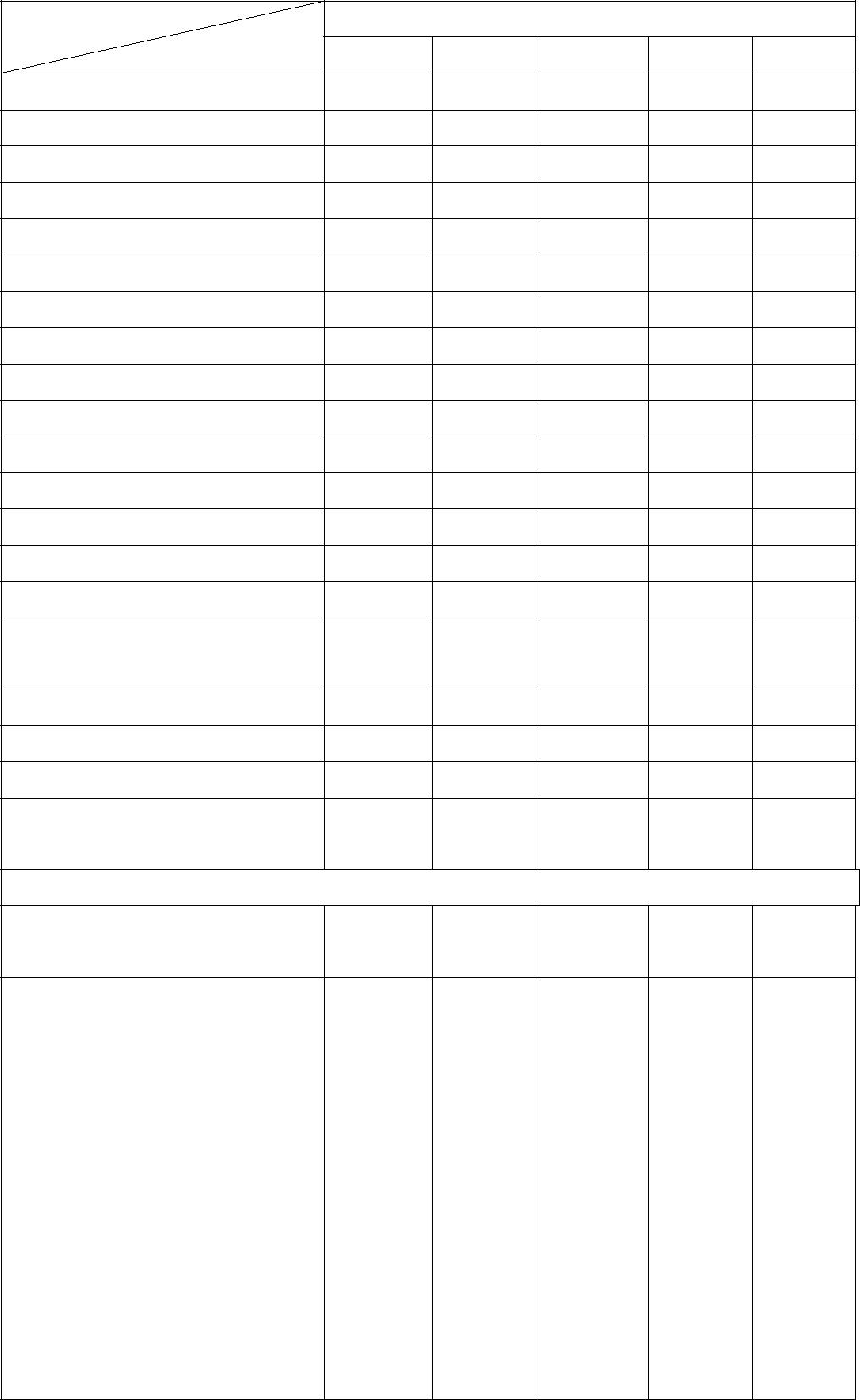 Среднее общее образование (ФКГОС)Все предметы учебного плана в полном объеме соответствуют требованиям федерального компонента государственного образовательного стандарта среднего общего образования,обучающимся	равноправные   условия   при   обучении   на   территории   Российской(общеобразовательный).По запросам обучающихся и их родителей (законных представителей) в 10-11 классах добавлено по 1 часу за счет компонента образовательного учреждения по следующим предметам:«Русский язык» в целях формирования коммуникативной, языковедческой и культуроведческой компетенций; «Информатика и ИКТ» в целях овладения системой умений и навыков программирования. В рамках компонента образовательного учреждения, по запросам обучающихся и их родителей введены элективные курсы в целях обеспечения индивидуального развития обучающихся в соответствии с их склонностями и интересами. Наличие большого числа элективных курсов, отличающихся друг от друга содержанием, формой организации и технологиями проведения обеспечивает обучающимся выбор 3-х элективных курсов для индивидуального учебного плана. Национально-региональный компонент реализуется через интеграцию в общую структуру предметов: «Литература», «История», «Технология», «Биология», «География», «Обществознание», «Физическая культура». На изучение национально-регионального компонента отведено 15% учебного времени. Продолжительность учебного года в 10 классе – 36 учебных недель, в 11 классе – 34 учебные недели. Среднее общее образование (ФКГОС)Среднее общее образование (ФКГОС)Среднее общее образование (ФКГОС)Среднее общее образование (ФКГОС)КАЛЕНДАРНЫЙ УЧЕБНЫЙ ГРАФИКМБОУ «СОШ №2 им. Г.В.КРАВЧЕНКО» г. ВУКТЫЛна 2016-2017 учебный годДля 1 классов:Для 5 – 7 классов:Праздничные дни: 04.11.16 г.,23.02.17 г., 08.03.17 г., 01.05.17 г., 09.05.17 г.Регламентирование образовательной деятельности на неделю:продолжительность рабочей недели:5-ти дневная рабочая неделя в 1 классах; 6-ти дневная рабочая неделя в 2–11 классах. Регламентирование образовательной деятельности в день:сменность: 1 смена;продолжительность урока:- 1 класс – использование "ступенчатого" режима обучения в первом полугодии: в сентябре - декабре - урок по 35 минут, во втором полугодии: январь - май - урок по 40 минут;2-11классы – 45 минут; 2-11 классах (АООП с задержкой психического развития) – 40 минут. Режим учебных занятийОрганизация внеурочной деятельностиДополнительные занятия (факультативы, элективы, кружки, секции, индивидуальная работа с обучающимися) проводятся не ранее, чем через 45 минут после последнего урока по отдельному расписанию.Организация учебно-полевых сборовУчебно-полевые сборы проводятся в соответствии с совместным приказом Министерства обороны Российской Федерации и Министерства образования Российской Федерации от 24.02.2010г. №96/134 «Об утверждении инструкции об организации обучения граждан Российской Федерации начальным знаниям в области обороны и их подготовки по основам военной службы» на основании утвержденного Управлением образования МР «Вуктыл» учебного плана и программы проведения учебно-полевых сборов с юношами 10-х классов (5 дней)Организация промежуточной и государственной итоговой аттестацииПромежуточная аттестация обучающихся проводится в конце учебного года и выступает основой для принятия решения о переводе обучающихсяпереводных классов в следующий класс, и допуска обучающихся выпускных классов к государственной итоговой аттестации. Промежуточная аттестация проводится по всем предметам учебного плана, зафиксированных в классных журналах в формах, определенных рабочей программой по учебному предмету (контрольная работа, комплексная работа на метапредметной основе, сочинение, изложение, диктант, тестирование, графическая работа, защита проекта).Учебный год в 9, 11(12) классах завершается с учетом расписания государственной итоговой аттестации, но не позднее 25 мая. Государственная итоговая аттестация обучающихся проводится в сроки, установленные Министерством образования и науки РФ на данный учебный год.Педагогический совет на основе комплексной информации принимает решение о переводе обучающихся в следующий класс. Для перехода в следующий класс обучающийся должен:иметь отметку не ниже «3» по каждому предмету учебного плана; выполнить не менее 50% заданий базового уровня в итоговых проверочных работах по всем предметам учебного плана. Сроки выпускного вечера в 11 классах – 20 - 25 июня 2017 года.Характеристика педагогического коллективаПедагогический коллектив - 61 педагог, среди них:методическое объединение учителей начальных классов – 18 человек; методическое объединение учителей русского языка и литературы – 7 человек; методическое объединение учителей математики – 4 человека; методическое объединение учителей естественно-географического цикла – 4 человека: география – 2,биология -1, химия – 1; методическое объединение учителей истории, обществознания – 3 человекаметодическое объединение учителей физики и информатики 4 человека: физика-2, информатика и ИКТ - 2; методическое объединение учителей политехнического цикла – 4 человек: технология – 3, ИЗО, музыка-1;методическое объединение учителей иностранного языка - 6 человек: немецкий язык -1, английский язык -3;  коми язык – 2методическое объединение учителей физкультуры – 4 человека; педагог-библиотекарь - 2 человека; педагог-организатор – 2 человека; педагог-организатор ОБЖ – 1 человек; социальный педагог – 2 человека; воспитатели интерната – 1 человек.Состав педагогического коллектива  по стажу работыСостав педагогического коллектива  в разрезе квалификационных категорий В 2016-2017 учебном году прошли аттестацию педагоги:На высшуюквалификационную категорию- 1 учитель (Чехлова М.В., учитель технологии);на I квалификационную категорию – 4 учителя (Куряшкина И.М., учитель начальных классов, Бухвалова С.Ф., педагог-организатор, Теребенина Л.А. , учитель коми языка, Досова С.Л., учитель начальных классов);на соответствие занимаемой должности – 8 педагогических работников (Филина С.П., воспитатель интерната, Казакова Д.А., учитель физической культуры, Алёшина О.В., учитель физической культуры, Блохнина Н.В., учитель информатики и ИКТ, Харьковская Е.А., учитель математики, Зверева М.А., учитель информатики и ИКТ, Кравчук Ю.В., психолог, Анчокова А.Б, социальный педагог).Курсы повышения квалификации по программе «Оказание первой медицинской помощи в образовательных учреждениях» прошли 56 педагогических работников.Участие педагогов в конкурсах профессионального мастерстваМуниципальный уровень конкурса «Учитель года»Анализ методической работыВ соответствии с требованиями ФГОС ООО повышение профессионального уровня педагогов, развитие педагогического коллектива школы в целом осуществляется в рамках методической работы как системы взаимосвязанных действий. Она основывается на конкретном анализе результатов учебно-воспитательного процесса, его условий, педагогическом опыте и направлена на достижение оптимальных результатов обучения, воспитания и развития обучающихся.Методическая тема школы: «Формирование общей культуры личности обучающихся, реализация интеллектуального, нравственного и общекультурного развития личности».Цель методической работы - создание условий для развития учительского потенциала и повышения уровня профессионализма педагогов для успешной реализации ФГОС ООО,  воспитание  нравственной, ответственной и инициативной личности, подготовленной  к жизни в высокотехнологичном, конкурентном мире.Задачи:1. Совершенствование модели методической службы. 2. Организация работы по диагностике информационных потребностей педагогов. 3. Выявление проблем в образовательном процессе на основе анализа результатов образовательной деятельности.4. Осуществление выбора оптимального варианта  учебных планов, программ и учебно-методических комплектов в целях реализации преемственности в образовательном процессе при переходе на ФГОС ООО.5. Организация исследовательской и проектной деятельности обучающихся.    Систематизация  методических  рекомендаций и системы требований по организации внеурочной деятельности ФГОС ООО.6.   Осуществление диагностики уровня преподавания и качества знаний.7. Совершенствование профессионального роста учителей за счет непрерывного и систематического повышения их профессионального уровня.В течение учебного года  методический совет  работал в следующем составе (руководители ШМО):русский язык и литература – Ярушина Н.П.;математика – Харьковская Е. А..;естественно-географический цикл предметов - Бурина З.С.;физика, информатика и ИКТ– Борисюк И.А.;история и обществознание – Чаплыгина А.И.;иностранный язык – Киселёва Л.В.;физкультура -  Бадышева Б.В.;технология  и предметы  эстетического цикла  – Пашкова Л.И.При планировании методической работы акцент делался на использование в работе активных методов обучения, создание механизма, обеспечивающего повышение качества образования.В ходе заседаний ШМО рассматривались следующие вопросы:заслушивание тем по самообразованию;представление педагогов к награждению;- определение   содержания  административных контрольных работ  и  обсуждение  их  результатов;-  разработка рекомендаций по устранению пробелов в знаниях обучающихся;разработка спецификаций к диагностическим работам по предметам;участие в семинарах РМО;поиск эффективных путей психологической и методической подготовки к итоговой аттестации в форме  ЕГЭ, ОГЭ, ГВЭ;      - внедрение в практику современных педагогических технологий,- совершенствование форм и методов ликвидации пробелов в знаниях учащихся на основе дифференцированного и индивидуального подходов к учебно-познавательной деятельности,       - работа с одаренными детьми.Во всех ШМО проведены плановые заседания, работа проводилась в соответствии с планами работы ШМО.Высшей формой коллективной методической работы являетсяпедагогический совет.В 2016-2017 учебном году были проведены тематические педсоветы:«Качественный анализ результатов ГИА: проблемы и пути их решения»«Взаимодействие семьи и школы в условиях реализации ФГОС нового поколения »  «Реализация адаптированной основной общеобразовательной программы: вопросы, проблемы, перспективы ».В соответствии с приказом Министерства образования РК «О присвоении статуса республиканских пилотных площадок по введению ФГОС  основного общего образования в Республике Коми» №326  от 15.09.2012г. с сентября 2013 года школа начала деятельность в статусе пилотной площадки по опережающему внедрению ФГОС основного общего образования.В  2016-2017 учебном году  1-6 классы работают в штатном режиме реализации ФГОС НОО и ФГОС ООО , 7-8 классы работают в пилотном режиме реализации ФГОС ООО. В ОУ  создана   необходимая  нормативно-правовая  база федерального, регионального и муниципального уровня, регламентирующая деятельность  по   внедрению ФГОС ООО.  Так же подготовлена документация  школьного  уровня:- составлена    Дорожная    карта  по  внедрению ФГОС ООО;- основная образовательная программа основного общего образования;- разработаны: план методического сопровождения ФГОС ООО, план – график мероприятий по обеспечению введения ФГОС ООО, составлен перспективный план-график повышения квалификации педагогических и руководящих работников на 5 лет;- разработаны  рабочие программы  по всем  учебным предметам и внеурочной деятельности с учётом современных требований;-  разработана  программа воспитания и социализации обучающихся на ступени основного общего образования;- создана база данных оценочных материалов по всем предметам (контрольно-измерительные материалы, спецификации диагностических работ).На сегодняшний день школа располагает необходимой материально-технической базой: имеются печатные и электронные носители образовательной информации, мультимедийные средства обучения. В образовательном учреждении создано единое информационное пространство. В школе есть 2 компьютерных класса, мобильный лингафонный кабинет, есть постоянный доступ в Интернет, во всех учебных кабинетах имеются ноутбуки и проекторы.Все педагоги прошли курсовую подготовку по вопросам реализации ФГОС. С целью информационного сопровождения реализации ФГОС ООО в пилотном режиме на сайте школы размещена необходимая информация. Обеспечение доступа к информации, связанной с образовательной деятельностью, осуществляется через родительские собрания, индивидуальные консультации, анкетирование, работу с педагогом-психологом, государственную информационную систему «Электронное образование».Совершенно новым для школы является вводимая ФГОС диагностика результатов личностного развития. Привычная форма письменной контрольной работы теперь дополняется такими новыми формами контроля результатов, как целенаправленное наблюдение (фиксация проявляемых учеником действий и качеств по заданным параметрам), самооценка ученика, результаты учебных проектов, результаты разнообразных достижений учеников. В целом, определённые сложности у педагогов вызывает новизна контрольно-измерительных материалов для отслеживания стартового уровня, промежуточного и итогового образовательного результата обучающихся. Проблема оценки планируемых метапредметных результатов остаётся актуальной.
В 2017-2018 учебном году планируется введение предпрофильной подготовки учащихся 9-х классов в форме элективных предметных курсов, которые должны помочь учащимся реально оценить свои возможности и сориентировать их в дальнейшем выборе профиля обучения.          В течение учебного года педагоги школы принимали участие в различных профессиональных мероприятиях. Педагоги выступали на педсоветах и заседаниях районных  методических объединений, показывали мастер-классы.12 педагогов школы приняли участие во II районном педагогическом фестивале «Современные образовательные технологии  как средство повышения качества образования». Программа Фестиваля включала в себя открытые уроки, учебные занятия, мастер - классы и педагогические чтения. 6 учителей провели открытые уроки: Досова С.Л. (4б класс – русский язык), Теребенина Л.А. (2в класс – коми язык), Алёшина О.В. (5в класс – физическая культура),Борисюк И.А. (7в класс – урок физики), Непогодина О.В. (5а класс -  урок истории), Филиппова О.В. (5-б класс – коми язык).  Мастер класс показали педагоги: Чехлова М.В. (технология), Блохнина Н.В. (информатика). Занятие по внеурочной деятельности представила Бухвалова С.Ф. (ритмика).  На педагогических чтениях представили свой педагогический опыт Клокова О.А. и Кравчук Ю.В..Педагоги школы принимали участие в вебинарах по следующим темам: «Рефлексия как обязательный этап урока или мероприятия  в условиях реализации ФГОС», «Проектная технология - дополнительный ресурс реализации системно-деятельностного подхода», «Всероссийские проверочные работы в 4 классе: cоветы и рекомендации от разработчиков ВПР», «Профстандарт педагога: апробация, особенности и перспективы внедрения», «Достижение планируемых результатов обучения средствами предметной линии «Русский язык» (УМК «Школа России»). Участвовали в фестивале методических разработок  «Интерактивный калейдоскоп», во Всероссийском конкурсе «Лучшее портфолио педагога»,  в республиканском конкурсе «Моя презентация» и конкурсепедагогического мастерства по применению современных образовательных технологий с использованием ИКТ. Педагоги являются активными участниками в работе международных проектов  «Инфоурок», «Страна читающая», « Я – класс», имеют благодарности за организацию и проведение дистанционных олимпиад и конкурсов.Анализ учебной деятельностиУровень начального общего образования В 2016-2017  учебном году в 1-4  классах третий год осуществлялась    реализация ФГОС НОО. С 01 09.16г.  начата реализация ФГОС  НОО для детей с ОВЗ в 1-д классе.Результатом  освоения ООП НОО являются итоговые комплексные работы, итоговые контрольные работы.В соответствии с планом работы, в целях определения уровня сформированности универсальных учебных действий и предметных умений в 1-4 классах проведены итоговые комплексные работы.Итоговую комплексную работу выполняли всего: 101   обучающийся первых классов, 65 обучающихся вторых классов,78обучающихся третьих классов,63   обучающихся четвёртых классов. Первые классыВыполняли комплексную работу- 101 обучающийся. Освоили базовый уровень-7%;освоили базовый и повышенный уровни-88%. Справились с выполнением комплексной работы 95% обучающихся.Не справились с базовым уровнем- 5 обучающихся-5%:1-а-Китнюхова П.1-б-Лёвкин Д.1-в-Золотарёв Т.1-г-Джуманиязов Т., Швыдкий Д.В основной части  наиболее успешно справились обучающиеся с заданиями на счёт в пределах десятка и установление закономерности чисел-95%; умение правильно без ошибок, пропусков списать предложение (89%).В дополнительной части лучшие результаты в задании на выявление первоначальных представлений о природных объектах, умение проанализировать предложенные ответы-82%.  Вторые классы Выполняли комплексную работу- 65 обучающихся. Освоили базовый уровень-38%;освоили базовый и повышенный уровни-60%. Справились с комплексной работой 98% обучающихся.Не справились с базовым уровнем-1 обучающийся-1,5%:2-б- Шахтаров В.В основной части  наиболее успешно справились обучающиеся с заданиями на умения: --- -находить в тексте прямой ответ на поставленный вопрос-95%; - первичное умение определять части речи- глагол и имя существительное-92%;-умение соотносить вопрос задачи выражение для её решения, понимать смысл арифметических действий-91%.Менее успешно выполнены задания: умение выделять буквы мягких согласных звуков в простых случаях-38 %.Остальные задания выполнены в диапазоне-89%-78%.В дополнительной части лучшиерезультаты в заданиях:- на первичное умение строить свободное высказывание на заданную тему-94%;- умение заполнять таблицу, используя необходимую информацию из исходного текста; умение записывать число с помощью цифр-94%Остальные задания выполнены в диапазоне-89%-58%.Третьи классыВсего выполняли комплексную работу-78 учащихся 3-х классов.Справились с комплексной работой- 72 учащийся- 92%Освоили базовый уровень -42  учащихся-54%Освоили базовый и повышенный уровень - 30 учащихся-38%Не освоили базовый уровень - 6 учащихся- 8%  (Рябчинская М.3-а, Джуманиязов Я.3-а,Хабарова Д.3-б,Кааль В.3-б, Ковбаса Л.3-в, АбдуллаевА.3-в)Всего 54% учащихся достигли базового уровня подготовки. Достигли базового и повышенного уровня подготовки 38% учащихся: 40% учащихся в 3-а классе (Любименко В.Л.) ; 38% учащихся в 3-б классе (Клокова О.А.); 37% учащихся в 3-в классе (Семагина Г.М.)Наиболее успешно учащиеся справились со  следующими заданиями основной части:-умение правильно, без ошибок, пропусков, искажений букв списывать предложение-97%;-умение находить содержащийся в тексте ответ на поставленный вопрос-92%;-умение соотносить единицы измерения времени - 93%-100%;В дополнительной части более успешно выполнены следующие задания:-первичное умение строить свободное высказывание на заданную тему -85%   -умение решать  текстовые задачи на кратное сравнение-77%-умение заполнять таблицу, используя необходимую информацию из исходного текста-76%.  Менее успешно выполнены следующие задания: -решение текстовых задач-38%;- 59% учащихся выполнили правильно задание на умение формулировать правила бережного обращения к природе (типичной ошибкой было выполнение только одной части задания: учащиеся либо находили обращение автора  либо формулировали знакомые им правила бережного отношения к природе .В задании предполагалось выполнение обеих частей);-только 11% учащихся справились с заданием на классификацию кустарников, кустарничков и травянистых растений;-   первичное умение выделять в тексте словосочетание: глагол +существительное с предлогом, умение определять падеж имени существительного    продемонстрировали 49% учащихся.(типичной ошибкой было выполнение только одной части задания).                                 Четвёртые классы Всего выполняли комплексную работу-63 учащихся 4-х классов.Справились с комплексной работой-61 учащихся-97%Освоили базовый уровень(20-37 баллов)-56 учащихся-67%Освоили базовый и повышенный уровень(38-50 баллов)-19 учащихся-30%Не освоили базовый уровень  2 учащихся-3%  Вокуева П.(4а),Князев Р.(4а).Всего 67% учащихся достигли базового уровня подготовки.Данный показатель выше в 4-б классе (Досова С.Л.).Достигли базового и повышенного уровня подготовки 30% учащихся:  33% учащихся в 4-а классе (Слободян Е.А.),25% учащихся в 4-б классе (Досова С.Л.) ,33% учащихся в 4-в классе (Хазиева М.Р.).Наиболее успешно учащиеся справились со  следующими заданиями, показывающими высокий уровень предметных и метапредметных умений : находить в литературном текстеинформацию, представленную в явном и неявном виде (96%); строить речевое высказывание на основе анализа и интерпретации прочитанного текста в письменной форме(100%);адекватно использовать речевые средства для решения различных коммуникативных задач(100%);находить в информационном тексте информацию, представленную в явном виде.(100%); осуществлять поиск необходимой информации  в разных частях текста для выполнения учебной задачи(97%)  Затруднения вызвали у учащихся следующие задания: Строить речевое высказывание в речевой форме, опираясь на информацию из текста(23%); Обобщать и  интерпретировать содержащуюся в тексте информацию (44%); делать на основе текста простой вывод и находить в тексте слова, его подтверждающие(41%).  В ходе решения учебно-практических задач основная трудность заключалась в неумении осуществлять самоконтроль результата решения задачи. Затруднялись учащиеся в решении задач с косвенной формулировкой.      Только 55% учащихся смогли сравнить содержание текста с материалом, ранее изученным на уроках курса «Окружающий мир». Этот факт свидетельствует о неумении учащихся применять полученные знания в нестандартной ситуации.В 2016-2017 учебном году учащиеся 4-х классов приняли участие воВсероссийских проверочных работ по предметам математика, русский язык, окружающий мир. В школе был составлен и реализован в полном объёме план по подготовке и проведению ВПР. ИтогиВПРРеализация учебного планаРезультаты внутришкольного контроля показали, что  учебный  план на уровне начального общего образования  2016-2017 учебного года реализован в полном объёме:  теоретическая часть, практическая часть, этнокультурная составляющая содержания образовательных программ общего образования  (коми язык во 2-4-х классах).Качество   образовательных результатовСравнительный анализ качества обучения и уровня обученности за прошлые и текущий учебные годы показал, что уровень обученности учащихся уровня начального общего образования снизился. Промежуточная аттестацияНа основании Положения о форме, периодичности и порядке проведения текущего контроля и промежуточной аттестации обучающихся, утверждённого приказом № 293 от 29.08.2014 года, в  целях установления фактического уровня освоения планируемых   результатов основных образовательных программ школы с 17.04 по 25.05 2017 года обучающиеся 1-4-х  классов прошли промежуточную аттестацию по всем предметам учебного плана  в формах, определенных рабочими программами по предметам.По итогам промежуточной аттестации на педагогическом совете  от 19.06.2017 г. (протокол №21)  было принято решение о переводе учащихся 1-4-х классов в следующий класс:В соответствии с планом работы школы с 10.04.17г по 15.05.17г в 1-4 классах проведены предметные недели по русскому языку и коми языку, математике, английскому языку, окружающему миру и экологии. В рамках предметных Недель    в 1-4 классах были проведены: предметные олимпиады в классах и по параллелям, конкурсы между классами  «Занимательная математика»  и «Занимательная грамматика», КВН «Люби природу»,  проект «Живые буквы» в первых классах, конкурс по чистописанию «Золотое перо» в первых классах. В рамках Недели окружающего мира и экологии учащиеся 3 в (Семагина Г.М.),4а (Слободян Е.А.) классов приняли участие в научно-практической конференции « Природа. Экология. Культура». На школьном фестивале экологических проектов были представлены следующие проекты: «Ненужное - в нужное» (Сивак Кира 3-а), «Значение болот в природе» (Никонёнок Роман 3-в), «Коми промысловый календарь» (Бабченков Олег 4-а), «Национальный парк «Югыд ва»-особо охраняемая природная территория» (Ершова Ольга 4-а), «Бездомные собаки» (Вещуева Софья 4-б), «Чистота в моём городе» (Кришталь София 4-б).Году экологии были посвящены экспресс- газеты «Будущее планеты в наших руках»,подготовленные учащимися 3 классов. Выставка экспресс -газет была оформлена в фойе школы. Содержание газет было представлено рубриками на экологические темы. Все классы ответственно подошли к выпуску экспресс -газет. Учащиеся 3-в класса (Семагина Г.М.) приняли участие в российском конкурсе детского и юношеского творчества «Животные Красной книги России».Учащиеся 2-3 классов приняли участие в муниципальном этапе конкурса художественного творчества «Рациональное питание –залог здоровья».Призовые места в  предметных олимпиадах заняли  следующие обучающиеся:С  01.10-13.10.16г учащиеся 4-х классов в качестве апробации принимали участие в муниципальном этапе Всероссийской олимпиады школьников.Участники муниципального этапа всероссийской олимпиады школьников2016-2017 учебный годИтоги школьного этапа Всероссийской олимпиады школьников 2016-2017 учебный годОдно из направлений в методической работе учителей – это организация работы со способными детьми. Учащиеся 2-4 классов принимали участие в дистанционных Международных конкурсах: «Слон» по математике, «Орлёнок» по физической культуре, «Ёж» по русскому языку, в международном чемпионате начальной школы «Вундеркинд» ЦДО «Снейл». Также  учащиеся принимали участие в следующих олимпиадах: «Дино-олимпиада» ( метапредметная, всего-117 чел.победителей-32,призёров-43), «Олимпиада плюс» (математика; всего 81чел. победителей -21,призёров-34), «Русский с Пушкиным» (русский язык, всего 139 чел.,победителей-68,призёров-23) на образовательном портале «Учи. ру»; викторина «Зимние забавы»на сайте «Видеоуроки. нет»; III международный он -лайн конкурс «Мириады открытий» (победителей-5,призёров-6); метапредметная олимпиада «Проверь себя»;международные предметные  олимпиады (ЦДО «Снейл» 1 лауреат); конкурс-игра по физической культуре»Орлёнок» ( ЦДО «Снейл»); Международный чемпионат начальной школы»Вундеркинд».Наиболее активное участие в дистанционных олимпиадах, викторинах и конкурсах прияли  следующие классы:1-а (Ткаченко Е.А.).1-в (Михайлова О.И.).2-а(Романовская Т.В.), 2-б (ПархоменкоН.А.), 2-в(Парначёва С.П.),3-а(Любименко В.Л.),3-б (Клокова О.А.),3-в (Семагина Г.М.),4-а (Слободян Е.А.), 4-б (Досова С.Л.)В соответствии с требованиями Стандарта внеурочная деятельность  является составной частью основной образовательной программы. Внеурочная деятельность в 1-4 классах строилась по направлениям развития личности: духовно-нравственное, общеинтеллектуальное, социальное, общекультурное, спортивно-оздоровительное.  Общеинтеллектуальное направление деятельности было представлено следующими курсами внеурочной деятельности, реализуемыми  классными руководителями:- «РОСТ: развитие, общение, самооценка, творчество» (1-а,1-б,1-в,1-г,2-а,2-б,2-в,3-а,3-в,3-г);-«Учусь создавать проект» (3-б);-«Путь к грамотности» (3-г);-«Мои первые проекты»(4-а);-«Знатоки» (4-а);-«Наши проекты» (4-б,4-в,4-г);-«Занимательная математика» (4-б,4-в)  -«Ритмика» (3-г,4-г)-«Умелые ручки» (1-д)-«АБВГДейка »(1-д) Программы способствовали развитию интереса к различным видам деятельности, развитию коммуникативных умений и интеллектуальных способностей обучающихся. На занятиях применялись  занимательные и доступные для понимания задания и упражнения, задачи, вопросы, загадки, игры, ребусы, кроссворды. Развивались умения составлять загадки, небольшие рассказы- описания, сочинять сказки. Обучающиеся учились работать с информацией, задавать вопросы, направляющие проект; закрепляли полученные знания при работе над групповыми и индивидуальными проектами. Общекультурное  направление реализовывалось через систему деятельности классного руководителя и через  программу духовно-нравственного развития и воспитания  обучающихся. Обучающиеся 1-4 классов  активно участвовали в общешкольных мероприятиях, посещали спектакли и представления, готовились к праздникам, принимали участие в конкурсах детского творчества. Реализация общекультурного направления способствует развитию у обучающихся навыков культурного поведения, сотрудничества и продуктивного общения и как следствие ,успешной социализации. Также обучающиеся имеют возможность приобщения к культурным ценностям, к творческому самовыражению.Социальное  и духовно-нравственное  направления реализовывались через программу духовно-нравственного воспитания и развития ,через деятельность социального педагога. Реализация программы духовно-нравственного развития и  воспитания способствует  формированию культуры поведения младших школьников,  развитию мотивации к духовному развитию, к соблюдению  правил здорового и экологически  безопасного образа жизни. Социально-педагогическая работа педагогов направлена на создание условий для эффективной социализации .развития коммуникативных навыков обучающихся.Спортивно-оздоровительное направление  реализовывалось через систему  внеклассной  работы  учителя  физической культуры и через деятельность классного руководителя в рамках программы формирования экологической культуры, здорового и безопасного образа жизни. Реализация программы  способствует  повышению двигательной активности, сбережения здоровья обучающихся, формированию ценностного отношения к своему здоровью.         Таким образом, внеурочная деятельность в1-4 классах  организована с учётом всех направлений ивозрастных особенностей  обучающихся.Для реализации внеурочной  деятельности используются эффективные формы организации внеклассной работы: кружковая работа, индивидуальная работа, работа в группах и парах, массовая работа. Имеется материально-техническая база: актовый зал, библиотека, спортивные залы. Все кабинеты оснащены мультимедийной аппаратурой. Обучающиеся               1-4-х классов  активно принимали участие  не только в школьных и муниципальных мероприятиях, но и во всероссийских, региональных конкурсах. Классные руководители ведут учёт внеучебных достижений обучающихся. Охват обучающихся 1-4-х классов внеурочной деятельностью по направлениям составил 100%..   По результатам мониторинга эффективности внеурочной деятельности удовлетворённость обучающихся организацией внеурочной деятельности составляет 100%. Уровень основного общего и среднего общего образования В  2016-2017 учебном году  1-6 классы работали в штатном режиме реализации ФГОС НОО и ФГОС ООО , 7-8 классы работали в пилотном режиме реализации ФГОС ООО.Реализация учебного планаРезультаты внутришкольного контроля показали, что  учебный  план на уровне основного общего и среднего общего образования  2016-2017 учебного года реализован в полном объёме.Итоги успеваемости и качества обученности.Качество знаний на уровне основного общего образования составляет – 28%, успеваемость – 92%. Качество знаний на уровне среднего общего образования составляет – 20%, успеваемость – 99%.                    Сравнительный анализ качества обучения за три года:Сравнительный анализ качества обучения и уровня обученности за прошлые и текущий учебные годы показал, что уровень обученности и качество обучения учащихся уровня основного общего  и среднего общего образования снизился. Промежуточная аттестацияНа основании Положения о форме, периодичности и порядке проведения текущего контроля и промежуточной аттестации обучающихся, утверждённого приказом № 293 от 29.08.2014 года, в  целях установления фактического уровня освоения планируемых   результатов основных образовательных программ школы с 17.04 по 25.05 2017 года обучающиеся 1-4-х  классов прошли промежуточную аттестацию по всем предметам учебного плана  в формах, определенных рабочими программами по предметам.Результатом промежуточной аттестации обучающихся 5-10-х классов являются отметки итоговых годовых работ по всем предметам учебного плана, на основании которых осуществляется перевод обучающихся в следующий класс.Успешно справились с итоговыми годовыми работами (100% успеваемость по всем предметам) обучающиеся следующих классах:5-Б класс – классный руководитель Харьковская Е.А.5-В класс - классный руководитель Алёшина О.В.5-Г класс - классный руководитель Кравчук Ю. В.6-Г класс - классный руководитель Киселёва Л.В.8-Г класс – классный руководитель Борисюк И.А.9-В класс – классный руководитель Каргаполова И.В.10-А класс - классный руководитель Каргаполова И В.11-А класс - классный руководитель Бурина З.С.Высокий уровень качества обученностипо предметам в следующих классах:По итогам промежуточной аттестации на педагогическом совете  от 19.06.2017 г. (протокол №21)  было принято решение о переводе учащихся 5-8, 10-х классов в следующий класс:В целях оценки достижения планируемых результатов освоения  основных образовательных программ основного общего и среднего общего образования в апреле-мае 2017 года были проведены Всероссийские проверочные работы в 5-х классах по русскому языку, математике, истории, биологии, в 11-х классах по географии, физике, химии, истории и биологии.Анализ проверочных работ  в 5-х классах показал следующее:Анализ распределения первичных баллов по математике показал, что максимальный балл (20 баллов) не получил ни один учащийся - 0%. Набрали 17 баллов – 1 обучающийся, 16 баллов – 3 обучающихся,  15 баллов -  3 обучающихся.Наименее сформированными оказались следующие умения:- умение оперировать на базовом уровне понятием «обыкновенная дробь»;- умение оперировать на базовом уровне понятиями: «прямоугольный параллелепипед», «куб», «шар»;- умение решать задачи на проценты.Анализ распределения первичных баллов по русскому языку показал, что максимальный балл (45 баллов) не получил ни один учащийся - 0%. Набрали 42 балла – 2 обучающихся, 41 балл – 3 обучающихся,  39 баллов -  1 обучающийся.Наименее сформированными  оказались следующие умения:- умение выполнять фонетический и морфологический разбор слова;- умение составлять схемы предложений с прямой речью;- умение работать с текстом.Максимальный балл по истории (15 баллов) набрал 1 учащийся.Наименее сформированными оказались следующие умения:- умение соотносить события, явления с предлагаемой темой;- умение давать чёткое определение событиям и явлениям.Проверочная работа выявила низкий уровень знаний обучающихся истории родного края.Максимальный балл по биологии (22 балла) не получил ни один учащийся - 0%. 17 баллов набрали 3 обучающихся. Низкий процент успеваемости обусловлен тем, что учащиеся не приступали к выполнению заданий по ряду тем.Обучающиеся 11-х классов выполняли проверочные работы по следующим предметам: химия, физика, биология, география, история.Результаты представлены в таблице:Из таблицы видно, что хуже всего обучающиеся справились с проверочной работой по географии.  Затруднения вызвали вопросы, связанные с изучением социальной и экономической географии, стран мира и мирового хозяйства.Анализ проверочных работ позволяет сделать следующие выводы о сформированности умений выпускников:Высокий уровень:- умение анализировать и обобщать информацию;-умение  применять правила, законы, формулы для объяснения явлений;            - умение выделять явление из общего ряда других явлений;            - умение строить схему, алгоритм действия;2)  Низкий уровень:     - умение определять причинно-следственные связи;     -  умение объяснять сущность процесса,     -  умение работать  с разными источниками информации: чтение и анализ диаграмм, графиков, схем, карт и статистических материалов.С 17.09.15.г. по 14.10.15 г.  был проведен школьный этап  всероссийской предметной олимпиады школьников, в котором   приняли участие обучающиеся 5-11 классов по следующим предметам: математика, география, ОБЖ, физика, экология, экономика, биология, химия, технология, право, физическая культура, русский язык, литература, иностранные языки (английский), история, обществознание, информатика, искусство (МХК). По параллелям количество участников распределилось следующим образом: 5 класс – 39 человек, 6 класс – 38 человек), 7 класс – 45 человек  8 класс – 38 человек., 9 класс – 42 человека., 10 класс – 31 человек., 11 класс – 16 человек.  Наиболее активными были учащиеся  7, 8 и 10 классов.Пятиклассники приняли участие в олимпиаде по 6 предметам, шестиклассники – по 11 предметам, семиклассники – по 12 предметам, восьмиклассники – по 14 предметам, девятиклассники – по 14 предметам, десятиклассники – по 16 предметам и одиннадцатиклассники соревновались по 17  предметам.Все участники ШЭ ВОШ выполняли олимпиадные задания, разработанные предметными ШМО. Проверка работ проводилась в кратчайшие сроки (1-2 дня) учителями-предметниками, входящими в состав жюри.ШЭ ВОШ показал, что самыми востребованными предметами являются: физическая культура – 35% участников от общего количества учащихся,обществознание – 32%, математика – 31% и английский язык – 30%.Наиболее высокий процент выполнения олимпиадных работ участники продемонстрировали на следующих предметах: физическая культура 10 класс – 98-100%, 9 класс -95%, физика 8 класс – 98%, 10 класс -93%, русский язык 10 класс – 95%, технология 5 класс – 95%, право 10 класс -93%, математика 9 класс – 93%, английский язык 10 класс – 93%, 6 класс – 90%. Низкий процент выполнения олимпиадных заданий по биологии (11 класс), химии ( 9, 11 классы), экономики (10 класс), географии (7, 9, 11 классы).Победители олимпиады и учащиеся,набравшие наибольшее количество баллов, вошли в школьную команду дляучастия в муниципальном этапе олимпиады школьников (180 обучающихся).Итоги  муниципального этапа ВСОШПобедителиПризёрыДипломы участников   VII  районной научно – практической  конференции обучающихся « Молодые исследователи Вуктыльского района » получили:- учащаяся  9-б классаПерминова Виктория (руководитель  Пинежанинов А.В.).  Тема исследовательской  работы « Сказочная карта РК»;- учащийся 10-а класса Адаев Игорь (руководитель Бурина З.С.). Тема исследовательской  работы  «Коррозия металлов на предприятиях г. Вуктыл».Дипломы участников I районной экологической конференции « Природа. Экология. Культура»получили Тарченко Валерия (8-б)за работу «Геологические памятники природы на берегах реки Подчерем», руководитель - Бурина З.С. и Досов Ярослав (7а)за работу «Календарь 2017. Год экологии в России», руководитель - Дубовая В.ФПроектная деятельность учащихсяВ 2016-2017 учебном году обучающиеся 5-6-х классов (159 человек)  защищали итоговый  годовой проект. Индивидуальный итоговой проект представляет собой учебный проект,выполняемый учащимся в рамках одного или нескольких учебных предметовс целью продемонстрировать свои достижения в самостоятельном освоениисодержания и методов избранных областей знаний и видов деятельности,способность проектировать и осуществлять целесообразную ирезультативную деятельность (учебно-познавательную, конструкторскую,социальную,художественно-творческую).Определение тематики проектов и выбор руководителя производился в начале учебного года. Классные руководители координировали деятельность всех учеников по проектной деятельности. Защита проектов проводилась в апреле-мае. Учащиеся подготовили следующие виды проектов: исследовательские, творческие, информационные.Каждый пятиклассник выбор предмета для проектной деятельности осуществлял самостоятельно. В данной таблице показан выбор  предметов учащимися и количество созданных проектов по  предмету:Внеурочная деятельностьВ соответствии с Федеральными государственными образовательными стандартами начального общего образования (ФГОС НОО) и основного общего образования (ФГОС ООО) основные образовательные программы реализуются МБОУ «СОШ №2 им. Г.В. Кравченко» г. Вуктыл через урочную и внеурочную деятельность обучающихся.Формы реализации внеурочной деятельности: Спортивно-оздоровительное направлениеДанное направление реализуется через следующие формы внеклассной работы по физической культуре: Веселые старты, соревнования по футболу, пионерболу, по ОФП, спортивные конкурсы, беседы о здоровом образе жизни, спортивные часы, прогулки и игры на свежем воздухе; Кросс наций, Лыжня России, президентские состязания, День бега, легкоатлетическая эстафета, посвящённая Дню Победы, закрытие лыжного сезона и т.д.2. Общекультурное направлениеРеализация общекультурного направления осуществляется через общешкольные мероприятия и мероприятия в рамках работы классного руководителя: посещение выставок, театральных спектаклей, цирковых представлений, музеев, библиотек, оформление выставок творческих работ, проведение экскурсий, подготовка концертов, библиотечные уроки; общешкольные концерты.3. Общеинтеллектуальное направлениеРеализуется направление через такие формы внеурочной деятельности, как экскурсии на природу, викторины, праздники, изготовление стенгазет, выпуск «Экспресс-газет», коллективные творческие дела, предметные недели, участие во Всероссийских конкурсах. Общеинтеллектуальное направление реализуется через следующие программы «РОСТ:развитие, общение, самооценка, творчество»; «Занимательная математика»; «Занимательная грамматика», интеллектуальный клуб «Знатоки»; «Мы - исследователи»; «Я - исследователь», «Мои первые проекты», «Наши проекты». «Земля - наш общий дом», «Путь к грамотности», «Учусь создавать проект» и.4. Духовно-нравственное направлениеДанное направление реализуется через общешкольные мероприятия и мероприятия в рамках работы классного руководителя: встречи с ветеранами Великой Отечественной войны и труда, выставки рисунков, тематические классные часы, фестивали патриотической песни, экскурсиишкольный  музей, проведение классных часов и др. Социальное направление Направление представлено следующими формами: акции «Скворечник», «Кормушки», трудовые акции, экскурсии, тематические беседы, экологические акции, конкурсы, игры, выставки, выполнение социально значимых поручений.Учебный план внеурочной деятельности5-е классы:Учебный план внеурочной деятельности6-е классы:Государственная итоговая аттестация обучающихся.  9 класс.В соответствии с Порядком проведения государственной итоговой аттестации по образовательным программам основного общего образования, утвержденным приказом Минобрнауки России от 25.12.2013 № 1394 (с внесенными изменениями), приказом по основной деятельности от 28.04.2017 г. №122 «О завершении 2016/2017 учебного года и организации проведения государственной итоговой аттестации по образовательным программам основного общего и среднего общего образования», на основании решения педагогического совета от 23.05.2017 года (протокол №14) допущены к государственной итоговой аттестации по образовательным программам основного общего образования 66обучающихся, не имеющих академической задолженности и в полном объеме выполнившие учебный план (имеющие годовые отметки по всем учебным предметам учебного плана за IX класс не ниже удовлетворительных). Не допущены к государственной итоговой аттестации по образовательным программам основного общего образования 4обучающихся, не в полном объеме выполнивших учебный план и имеющих академические задолженности (имеющих годовые отметки по учебным предметам учебного плана за IX класс ниже удовлетворительных).Все учащиеся 9-х классов сдавали 2 обязательных экзамена (математика и русский язык)  и 2 экзамена по выбору. 65 обучающихся сдавали экзамены в форме ОГЭ, 1 обучающийся в форме ГВЭ. По выбору обучающиеся сдавали экзамены:английский язык –1 обучающийсяфизика – 5обучающихсягеография – 34 обучающихсяобществознание – 60 обучающихсяхимия – 2 обучающихсяинформатика – 9 обучающихсябиология – 11 обучающихсяистория – 3 обучающихсялитература – 5 обучающихсяГИА по русскому языку успешно прошли все  66 обучающихся, допущенных к ГИА .Уровень обученности - 100%,  качество обучения – 74%.средний балл составляет 4,0..  Учащиеся 9-х классов показали высокий уровень  сформированности  предметных умений по русскому языку на государственной итоговой  аттестации.ГИА по математике успешно прошли 65 ученика из 66, допущенных к ГИА.   1 ученик 9-в класса  не сдал ОГЭ по математике (не набрал минимального количества баллов). Уровень обученности составил 98%, качество обучения  - 50%, средний балл 3,5.2 обучающихся 9-в классане сдали ОГЭ по географии.2-м обучающимся 9-в класса, не прошедшим государственную итоговую аттестацию (не сдавшим  ОГЭ по математике и географии), выдана Справка об обучении в образовательном учреждении, реализующем основные общеобразовательные программы основного общего  образования.Сравнительный анализ уровня обученности и качества обученияпо результатам обязательных экзаменовРезультаты ГИАИз таблицы видно, что наиболее успешно государственная  итоговая аттестация прошла по предметам:русский язык, история, литература и английский язык.Хуже всего обучающиеся справились со сдачей экзаменов  по математике, географии и  биологии.В ходе государственной итоговой аттестации успеваемость составила 99%, качество знаний учащихся – 55%,средний балл – 3,5.Государственная итоговая аттестация обучающихся. 11класс.В соответствии с Порядком проведения государственной итоговой аттестации по образовательным программам среднего общего образования, утвержденным приказом Минобрнауки России от 26.12.2013 № 1400 ((в ред. Приказов Минобрнауки России от 08.04.2014 N 291, от 15.05.2014 N 529, от 05.08.2014 N 923, от 16.01.2015 N 9, от 07.07.2015 N 693, от 24.11.2015 N 1369, от 24.03.2016 N 306, от 09 января 2017 года № 6), приказом по основнойдеятельности от 28.04.2017 г.№122 «О завершении 2016/2017 учебного года и организации проведения государственной  итоговой аттестации  по образовательным программам основного общего и среднего общего образования», на основании решения педагогического совета от 26.05.2017 года (протокол №16) допущены к государственной итоговой аттестации по образовательной программе среднего общего образования 16 обучающихся 11 классов,  не имеющих академической задолженности, в том числе за итоговое сочинение (изложение), и в полном объеме выполнивших учебный план (имеющих годовые отметки по всем учебным предметам учебного плана за каждый год обучения по образовательной программе среднего общего образования не ниже удовлетворительных).Все учащиеся 11-х классов сдавали 2 обязательных экзамена (математика и русский язык)  и экзамены по выбору. В этом учебном году рейтинг «выбираемых» предметов следующий:обществознание  4 человека -25 % выбора;история  3 человека - 19 % выбора;биология 3 человека - 19 % выбора;химия  3 человека - 19 % выбора;физика 6 человек -38 % выбора;литература 1 человек  -6 % выбора; информатика и ИКТ 2 человека- 13 % выбора;география 2 человека – 13 % выбора.Наибольшее количество баллов обучающиеся получили по следующим предметам:- по обществознанию - 72 балла (Неткачев К..-11а), 68 баллов (Кенорев А.-11а).Не набрали минимального количества баллов, утвержденных распоряжением Рособрнадзора по следующим предметам по выбору:- по информатике и ИКТ – Гупало Д.(11а);   - по химии – Щербаков С. (11а);   - по биологии – Назаров С. (11а).Результаты обязательных экзаменов в формате ЕГЭ1.Русский язык Приняли участие в экзамене по русскому языку в форме ЕГЭ- 16 выпускников.Прошли порог успешности – 16 выпускников(100%).Минимальное количество баллов, установленное для успешной сдачи экзамена по русскому языку – 24 балла. По итогам ЕГЭ средний минимальный балл по школе – 65 б. Максимальный балл –78 баллов. Обученность выпускников составила 100%. МатематикаПриняли участие в экзамене по математике в форме ЕГЭ - 16 выпускников.В соответствии с Концепцией развития математического образования в Российской Федерации ЕГЭ по математике с 2015 года был  разделен на базовый и профильный уровни.  ЕГЭ по математике на профильном уровне сдавали 12 учащихся 11-х классов, прошли порог успешности - 8 выпускников, т.е. 67%, 4 учащихся  не смогли преодолеть минимальный порог (27 баллов) по ЕГЭ по математике на профильном уровне. Минимальное количество баллов, установленное для успешной сдачи экзамена по математике на профильном уровне  – 27 баллов. По итогам ЕГЭ средний минимальный балл по школе – 32 балла. Максимальный балл –50 баллов. ЕГЭ  по математике (базовый уровень) сдавали 16 обучающихся. По математике (базовый уровень) отметку «5» получили 9 выпускников, отметку «4» - 7 выпускников. На базовом уровне,  успеваемость составила 100%, качество обученности – 100%.Анализ воспитательной работыОрганизация воспитательной работы с обучающимися в течение 2016-2017 учебного года осуществлялась на основании концепции воспитания школы, плана воспитательной работы, плана работы педагога-психолога, плана работы социального педагога, воспитательных планов классных руководителей, плана работы заведующего библиотекой, совместного плана работы с Управлением образования ГО «Вуктыл».Цель воспитательной работы школы на 2016-2017 учебный год: создание на уровне школы оптимальных социально-педагогических условий для формирования и самореализации духовно богатой, толерантной, физически здоровой, граждански сознательной, социально активной личности.Для реализации поставленной цели были сформулированыследующие задачи:Развитие общей культуры учащихся через традиционные мероприятия школы, выявление и работа с одаренными детьми.Формирование гуманистического мировоззрения учащихся, способных осознанно выстраивать свою жизнь и нравственно развиваться; воспитание культуры общения, культивирование интеллигентности как высокой меры воспитанности.Выявление и развитие творческих и исследовательских способностей обучающихся путем создания творческой атмосферы через организацию кружков, спортивных секций и совместной творческой деятельности учителей, учеников и родителей.Физическое развитие, гигиеническая культура, соблюдение правил человеческого общения.Пропаганда здорового образа жизни.Отношение к труду, являющееся показателем человеческой сущности, постоянное самосовершенствование и самовоспитание достойное и уважительное отношение к обществу и самому себе.Приобщение школьников к ведущим духовным ценностям своего народа к его национальной культуре, языку, традициям и обычаям.Повышение социальной активности учащихся, их самостоятельности и ответственности в организации жизни детского коллектива и социума.Укрепление связи семья-школа-общественность.Обеспечение психолого-педагогической поддержки учащимся, имеющим трудности в учебе, находящимся в трудной жизненной ситуации.Повышение качества воспитательного процесса с применением инновационных и интерактивных методов и форм работы.Основные направления воспитательной работы:Духовно-нравственное и эстетическое воспитаниеГражданско-патриотическое воспитаниеСпортивно-оздоровительное воспитание, формирование ЗОЖТрудовое воспитание и основы профессионального самоопределенияСоциально-правовое воспитаниеРабота школьного ученического самоуправленияРабота с одаренными детьмиТрадиционные общешкольные мероприятияПодводя итоги воспитательной работы за 2016-2017 учебный год, следует отметить, что педагогический коллектив школы стремился успешно реализовать намеченные планы, решать поставленные перед ним задачи.Духовно-нравственное и эстетическое воспитаниеГлавной целью по воспитанию нравственности учащихся является: формирование основных нравственных правил и идеалов (доброты, отзывчивости, благодарности, ответственности, чувству долга перед старшим поколением и пр.), понятие добра и зла, норм общения. Для реализации данной цели регулярно проводились классные часы по проблемам нравственности на всех возрастных этапах. Все воспитательные мероприятия направлены на формирование у ребят отзывчивости, взаимной ответственности, безопасности, защищенности, что позволяет каждому ученику ощутить собственную значимость.Немаловажную роль играет интеллектуальное воспитание. Формированию интеллекта способствовали школьные, городские и муниципальные игры, викторины, конкурсы, олимпиады, научно-практические конференции, которые способствовали активизации мышления, развитию кругозора, формированию устойчивых ценностных ориентаций, связанных с саморазвитием личности.Формированию приоритета знаний в жизни школьников способствовали предметные олимпиады, которые проходили в школе по всем предметам. Обучающиеся 1-4 классов приняли активное участие в дистанционных олимпиадах videouroki.net., «Инфоурок», «Интолимп», «Новый урок» по русскому языку, литературному чтению, математике, английскому языку и окружающему миру. Были проведены:Беседы «День славянской письменности» (1-2 классы);Классные часы «Слава Кириллу и Мефодию», посвящённые Дню славянской письменности (2-4 классы);Мероприятия, посвящённые Дню русского языка (КВН «Занимательный русский язык»; проект «Живые буквы»; КВН «АБВГДЕЙКа».) Конкурс чтецов, посвящённый  Дню матери (победитель Кукшинова К.-2-а, призёры Шарапова В. (4-а), Бабченков О. (4-а), кл. рук. Слободян Е.А.) Неделя «Театр и дети» (победитель 4-в (кл.рук. Хазиева М.Р.);Выставка ребусов и кроссвордов на коми языке в рамках мероприятий, посвящённых Дню коми письменности (3-4 классы).Формированию экологической культуры способствовали мероприятия, направленные на воспитание любви и бережного отношения к природе; применение в повседневной жизни полученных необходимых знаний и навыков по охране окружающей среды. 	Учащиеся школы приняли участие в таких мероприятиях как Марш парков, экологическая конференция, Акция «Голубая лента».Результаты участия   в муниципальных  социально значимых мероприятиях учащихся:Гражданско-патриотическое воспитаниеВ формировании и развитии личности учащихся ведущая роль отводится гражданско-патриотическому воспитанию, которое способствует становлению социально значимых ценностей у подрастающего поколения.Руководителем школьного музея «Возрождение» (Пашковой Л.И.) были разработаны и предложены классным руководителям тематические классные часы, экскурсии.    	Работа школьного музея велась согласно плану  работы  и опиралась на программы по дополнительному образованию «Краеведение», клуба «Надежда».	Цель работы: воспитание подрастающего поколения как патриотов  Родины, разделяющего судьбу Отечества как  свою личную.Задачи: - развивать чувство сопричастности к историческим событиям нашей Родины;- воспитывать бережное отношение к традициям  народов, проживающих на территории  ГО «Вуктыл»- обеспечить комплектацию фондов музея и их сохранность  и приумножение;- организовывать активную экскурсионно-массовую и поисковую работу с обучающимися;- способствовать совершенствованию воспитательно-образовательного процесса в школе;- содействовать воспитанию познавательных интересов и способностей обучающихся.По итогам работы  школьного музея  можно сделать вывод, что все  мероприятия были направлены на реализацию поставленной цели  и решению вышеуказанных задач.Спортивно-оздоровительное воспитание, формирование ЗОЖЗабота о сохранении и укреплении здоровья, формирования здорового образа жизни учащихся также является приоритетным направлением деятельности педагогического коллектива и  носит системный характер. В течение всего учебного года было организовано горячее питание учащихся, обеспечивался оптимальный температурный режим в помещениях, осуществлялся контроль над состоянием техники безопасности, противопожарной безопасности, соблюдением санитарно-гигиенических норм и правил. Принимали участие в акциях: «Внимание, дети!»«Дорога  в школу»«Каникулы»«Стоп ВИЧ, СПИД!»«Здоровье детей – неприкосновенный запас нации»- «Безопасность глазами детей»Учителями физической культуры в начальных классах  проведены  школьные  соревнования по  футболу, пионерболу. Традиционно проводятся в 1-4 классах «Веселые старты». Учащиеся начальных классов принимали участие в таких районных спортивных мероприятиях, как  «Кросс наций», Всероссийская лыжная гонка «Лыжня России». - Смотр строя и песни (среди 4классов): II место- 4-а  класс ( Сободян Е.А) ,  III место – команда 4-б класса (Досова С.Л). В районном конкурсе  «Безопасное колесо- II  место- - Муниципальный конкурс по БДД «Безопасное колесо»; - Выставка рисунков «Мы – за здоровый образ жизни» (2-3 классы); - Выставка рисунков «Детям о правилах дорожного движения»;Конкурсы рисунков, плакатов ко Дню борьбы с курением, наркоманией («Нет табакокурению!», «Нет наркотикам!»); ко Дню борьбы со СПИДом («Я выбираю жизнь»);Участие   и результаты  в школьных,  муниципальных и республиканских  спортивных  соревнованиях.Трудовое воспитание и основы профессионального самоопределения	Задачей трудового и профориентационного воспитания является воспитание труженика, созидателя; помощь ученикам в профессиональном самоопределении.	В рамках этого направления были организованы: Работа ЛТОТимуровцы Экскурсии (ВЛПУМГ и архив)Проведены встречи с представителями  разных профессий Выставка рисунков «Профессия моей мамы» (1-4 классы)Учащиеся 8-10 классов приняли участие в Ярмарке учебных мест.Проведение традиционных мероприятий трудового воспитания способствовало развитию активной жизненной позиции, бережного отношения к школьному имуществу и окружающему миру. Социально-правовое воспитаниеСовместно с представителями ГИБДД, сотрудниками ГО и ЧС, были проведены  профилактические беседы с учащимися. Во всех классах проводятся инструктажи по правилам безопасного поведения во время каникул, по правилам безопасного поведения при встрече с незнакомыми людьми, по правилам безопасного поведения в школе и в общественных местах.  Вопросы о соблюдениях правил дорожного движения, о необходимости приобретения для детей светоотражающих элементов, о необходимости обучения детей правилам личной безопасности рассматривались на родительских собрания в классах. Родители учащихся были ознакомлены с памяткой «Убережём наших детей от преступных посягательств». В течение учебного года в школе продолжалась работа по профилактике правонарушений среди несовершеннолетних учащихся. Согласно плану работы с обучающимися, находящимися на внутришкольном учете, проводилась работа:- постоянный контроль за посещаемостью занятий;
- индивидуальные беседы;
- посещение квартир с целью проверки жилищно-бытовых условий;
- беседы с родителями обучающихся;
- вовлечение обучающихся во внеурочную деятельность;
- социально-педагогическая поддержка.Профилактическая работа осуществлялась классными руководителями, социальным педагогом, педагогом-психологом, заместителем директора по ВР. Были проведены:
- заседания Совета профилактики;
- правовые беседы по темам: «Поведение в общественных местах», «Административная и уголовная ответственность несовершеннолетних. Меры наказания», «Преступления и наказание»;
- предупредительно-профилактические беседы по темам: «Права и обязанности члена классного коллектива», «Устав моей школы, права и обязанности школьника», «Преступление против жизни».
- профилактика алкоголизма и наркомании - беседы, лекции.Традиционные общешкольные мероприятияВоспитательная деятельность осуществляется  по тематическим периодам, которым соответствуют общешкольные и классные мероприятия.За последние годы определился круг мероприятий, который стал «визитной карточкой» школы: «День знаний», «Посвящение в первоклассники», «Прощай, азбука», Неделя «Театр и дети»; «Старая сказка на новый лад», «День здоровья», «День учителя», «Новогодняя ёлка», «День защитников Отечества», «День Матери», «День Конституции», «Смотр  строя и песни», «День Победы», «Последний звонок», «Выпускной бал».      	Традиционные ключевые дела обеспечивают стабильность в воспитательной работе. Каждое мероприятия подвергалось анализу и обсуждению как на заседаниях ШМО классных руководителей, так и на сборе школьного актива.  В школе  действует  сеть кружков и факультативов, основной задачей которых является расширение дополнительного образования школьников.	Дополнительное образование мотивирует подрастающее поколение к познанию мира, творчеству, изучению культуры и духовной жизни, к физическому развитию и совершенствованию. Таким образом, реализуются потребности несовершеннолетних граждан и их родителей в интеллектуальном, духовном, культурном, физическом развитии и выполняются государственные стандарты образования. В условиях дополнительного образования учащиеся развивают свой творческий потенциал, навыки адаптации к современному обществу и получают возможность полноценной организации свободного времени.	Реализуя задачи дополнительного образования, школа реализует, с одной стороны, освоение образовательного стандарта, а с другой — создает условия для свободного развития личности, что является основой личностно ориентированного образования.Реализация дополнительного образования  в  школе проводится по четырём направлениям:Техническое – «Робототехника»,  рук. Блохнина Н.В. (25 чел.);Туристическо-краеведческое – «Краеведение», рук. Пашкова Л.И. (15 чел);Творческо-эстетическое – «Домисолька», рук. Ткаченко Е.А. (15 чел), «Весёлые ребята», рук. Бухвалова С.Ф. (15 чел);Военно-патриотическое – военно-патриотический клуб «Надежда», рук. Пашкова Л.И. (10 человек).	Занятия  по  реализации программ дополнительного образования проводились регулярно по утверждённому  расписанию.	По итогам года  каждое  творческое  объединение  представило коллективный  проект.Воспитательная работа велась с учетом возрастных, индивидуальных особенностей каждого ученика, стиля взаимоотношений между педагогами и детьми, педагогами и родителями. Эффективность и действенность осуществления функций планирования нашли свое отражение в реализации конкретных дел в каждом классе, в традиционных мероприятиях классов и школы.  Подводя итоги за 2016-2017 учебный год, хочется отметить, что поставленные цели и задачи реализованы и выполнены. При всех положительных моментах работы с детьми острой остается проблема сквернословия, отсутствие прилежания у ряда школьников, снижение интереса к работе кружковой секции, что послужит основной задачей воспитания на новый учебный год. Задачи внеурочной деятельности в рамках ФГОС на 2017-2018 учебный год:Организация общественно-полезной и досуговой деятельность учащихся совместно с общественными организациями, театрами, библиотеками, семьями учащихся.Включение учащихся в разностороннюю деятельность.Формирование навыков позитивного коммуникативного общения.Развитие навыков организации и осуществление сотрудничества с педагогами, сверстниками, родителями, старшими детьми в решении проблем.Воспитание трудолюбия, способности к преодолению трудностей, целеустремленности и настойчивости в достижении результата.Развитие позитивного отношения к базовым общественным ценностям (человек, семья, Отечество, природа, мир, знание, труд, культура) для формирование здорового образа жизни.Создание условий для эффективной реализации основных целевых образовательных программ различного уровня, реализуемых во внеурочное время.Углубление содержания форм и методов занятости учащихся в свободное от учебы время.Организация информационной поддержки учащихся.Совершенствование материально-технической базы организация досуга учащихсяАналитический отчет педагога-психолога Психолого-педагогическая работа проводилась в течение года в соответствии с  годовым планом работы школы и плана педагога-психолога.Цель:создать социально – психологические условия для успешного обучения и психического развития ребёнка в ситуации школьного взаимодействия. Содействовать гармоничному психическому, психофизическому и личностному развитию на разных возрастных этапах.Задачи:- обеспечение психологической безопасности обучающихся в образовательном процессе,- оказание психологической помощи и поддержки обучающимся, их родителям, педагогическому коллективу, администрации образовательного учреждения,- создание и поддержка психологического климата в коллективе, развитие психолого-педагогической компетентности педагогов,- повышение уровня родительской компетентности, активизация роли родителей в создании оптимальных условий развития ребенка.Основные направления деятельности школьного психолога:1) Психологическое просвещение – формирование у учащихся, их родителей, педагогов и руководителей образовательных учреждении потребности в психологических знаниях, желания использовать их в интересах собственного развития; повышение психологической культуры, формирование запроса на психологические услуги.2) Диагностика – психолого-педагогическое изучение индивидуальных особенностей личности учащихся с целью выявления причин возникновения проблем в обучении и развитии, определения сильных сторон личности, ее резервных возможностей, на которые можно опираться в ходе развивающей работы, раннего выявления профессиональных склонностей и познавательных интересов, индивидуального стиля познавательной деятельности и др. Психологическая диагностика проводится как индивидуально, так и с группами учащихся.3)   Консультативная деятельность – консультирование администрации, педагогов, родителей по проблемам развития, воспитания и обучения детей, консультирование учащихся по их запросам и проведение совместных консультация для работников образовательного учреждения. Цель психологической консультации – оказание конкретной помощи обратившимся взрослым и детям в осознании ими природы их затруднении, в анализе и решении психологических проблем, связанных с собственными особенностями, сложившимися обстоятельствами жизни, взаимоотношениями в семье, в кругу друзей, в школе; помощь в формировании новых установок и принятии собственных решении. Осуществляется в форме индивидуальных и групповых консультации.4) Психологическая профилактика – целенаправленная систематическая работа по предупреждению возможных психологических проблем у учащихся разных классов и по выявлению детей группы риска (по различным основаниям), разработка и осуществление развивающих программ для детей разных возрастов с учетом задач каждого возрастного этапа.5) Психологическое просвещение – формирование у учащихся, их родителей, педагогов и руководителей образовательных учреждении потребности в психологических знаниях, желания использовать их в интересах собственного развития; повышение психологической культуры, формирование запроса на психологические услуги.6) Коррекционно-развивающая работа – индивидуальные или групповые психологические занятия и тренинги направленные на развитие и коррекцию навыков, умении, а также помощь в учебе и не только.Анализируя проведенную психолого-педагогическую работу за 2016-2017 учебный год можно сделать вывод, что основная цель: «Создания социально – психологических условий для успешного обучения и психического развития ребёнка в ситуации школьного взаимодействия, а также содействия гармоничному психическому, психофизическому и личностному развитию на разных возрастных этапах» успешно реализована. Особенно результативно проходили психологические консультации учащихся и их родителей (законных представителей) в вопросах детско-родительских отношений. Из недочётов в работе педагога-психолога можно отметить формальность  работы школьной  Службы  медиации (примирения), а также недостаточная систематичность в работе с учащимися находящимися на различных видах учета.Задачи на 2017-2018 учебный годВнедрить в воспитательно-образовательный процесс школьную Службу медиации (примирения);Усилить психолого-педагогическую поддержку категории учащихся, состоящих на различных видах учета.Аналитический отчето работе по профилактике правонарушений среди несовершеннолетнихПрофилактика безнадзорности и правонарушений несовершеннолетних  - системасоциальных, правовых, педагогических и иных мер, направленных на выявление и устранение причин и условий, способствующих безнадзорности, беспризорности, правонарушениям и антиобщественным действиям несовершеннолетних, осуществляемых в совокупности с индивидуальной профилактической работой с несовершеннолетними и семьями, находящимися в социально опасном положении.Профилактика правонарушений  среди несовершеннолетних в МБОУ «СОШ №2 им. Г.В. Кравченко» г. Вуктыла осуществляется на основании закона РФ «Об основах системы профилактики безнадзорности и правонарушений несовершеннолетних» № 120  ФЗ.Основной задачей педагогического коллектива является социальная защита личности ребенка, изучение его психических и физических особенностей, выявление интересов и потребностей, трудностей и проблем, конфликтных ситуаций, отклонений в поведении несовершеннолетних и своевременное оказание им социальной помощи и поддержки. Одним из направлений является педагогическая профилактика правонарушений несовершеннолетних, включающая меры по выявлению  и устранению конкретных недостатков семейного, школьного, общественного воспитания, а также целенаправленно работу с теми подростками, которые имеют отклонения в поведении от моральных и нравственных норм.На основании ФЗ №120 в течение 2016-2017 учебного года была проведена следующая работа: -составлены социальные паспорта классов, школы.-составлены банки данных несовершеннолетних состоящих на учёте КпДНиЗП ГО «Вуктыл», ПДН ОМВД России по г. Вуктылу, внутришкольном, опекаемых, неблагополучных семей, которые корректируются по мере необходимости. Это учащиеся пропускающие уроки без уважительных причин, совершающие правонарушения. За каждым из этих подростков был закреплен общественный воспитатель в лице классного руководителя, который ведёт дневник воспитательной работы, контролирует учебу, посещение уроков, занятость во внеурочное время. Систематически посещаются семьи данной категории учащихся. Законные представители своевременно ставятся в известность по поводу пропусков, неуспеваемости, антиобщественных поступков детей и предупреждаются об ответственности за воспитание своего ребенка согласно ст. 63 СК РФ, а так же административной ответственности по ст.5.35 КоАП РФ.Итоговый социальный паспорт начальных классовДанные по начальным классам: количество классов -  16, из них 3 класса по АОП для детей с ЗПР; переведены условно в следующий класс – 12 человек, из них по рекомендации ПМПК – 7 человек. Поставлены на внутришкольный учет: 1 семья и 2 ребенка, учет в КпДН:  1 семья и 2 ребенка, в ПДН – 1 ребенок. Сняты с  учета в КпДН – 7 семей и 6 детей, с учета в ПДН – 1 семья и 4 ребенка.Итоговый социальный паспорт (5-11 классы)На 15.06.17г. Количество опекаемых детей: 10Полных семей – 320Неполных семей – 92Многодетных семей – 35Малообеспеченных семей – 42-из них имеют статус малообеспеченной семьи – 17.; по ходатайству 25-организовано горячее питание для детей из малообеспеченных семей   (по справкам о статусе в течение года питались  12 человек, по ходатайству школы  – 25 обучающихся) Количество неблагополучных семей состоящих на учёте –16 -из них в КпДН – 9-из них ПДН ОМВД – 1-из них на внутришкольном учёте – 7-из них в УИИ– 0-посещено семей - 36Количество правонарушений – 46 -употребление спиртных напитков, токсических веществ (ст.20.22, ст.20.2, ст. 20.21 КоАП)- 19-уклонение от учёбы – 31-нарушение РЗ-№148 – 2-нарушения обяз.возложенных судом – нет-уход из дома, бродяжничество – 3-мелкое хулиганство – нет- ООД – 2-нарушение ПДД – 5-НОП– 2-Количество преступлений – 2-Жестокое обращение – 0-Повреждение чужого имущества – нет-Нарушение тишины – нет-Оскорбление – 1-Курение в общественном месте – 4Было рассмотрено на заседании КпДН –35  несовершеннолетних-из них поставлено на учёт в КпДН – 18 несовершеннолетних-снято с учёта КпДН – 11 несовершеннолетних-привлечено к адм. ответственности по ст.5.35 КоАП – 16 раз законныхпредставителей.До 5 сентября проводится проверка явки на занятия всех учащихся, выявляются дети, не приступившие к учебе без уважительной причины. Все обучающиеся приступили к занятиям своевременно. Ведется контроль за успеваемостью (текущий, итоговый), за посещаемостью, за организацией занятости всех учащихся во второй половине дня (из «трудных детей» заняты около 100%), классными руководителями составлены карты занятости всех обучающихся. Проведено вовлечение трудных детей и детей из неблагополучных семей, находящихся в трудной жизненной ситуации, в участие в межведомственном проекте «Мы – вместе» (12 человек).Ежеквартально проводится сбор и обработка информации о персональной занятости несовершеннолетних, состоящих на различных видах профилактического учета.Осуществляется контроль за социально-педагогической эффективностью внеучебной занятости школьников, за организацией досуга в каникулярное время, контролируется предварительная организация летнего отдыха (апрель-май).Проведена подготовка к летней оздоровительной компании.Трудовой отряд «Тимуровец» с 02.05.2017г. по 17.05.2017г. - 22 обучающихся.ЛТО «Гармония» с 01.06.2017г. по 30.06.2016г. – 45 обучающихся.Школа принимает участие в комплексной районной межведомственной профилактической операции «Подросток» с 15 мая по 30 сентября. Составляются план проводимых мероприятий и промежуточные отчеты.Систематически проводится работа по исполнению  ФЗ от 24.06.1999 №120-ФЗ «Об основах системы профилактики безнадзорности и правонарушений несовершеннолетних» в соответствии с приказом Министерства образования РК от 15.03.2010 №334.В течение года проводится индивидуальная и групповая работа с педагогами, обучающимися и их родителями (законными представителями) по предупреждению случаев жестокого обращения с несовершеннолетними: беседы с участием специалистов органов системы профилактики, индивидуальная работа с семьями группы риска. Случаи жестокого обращения не выявлены.В целях определения уровня развития ребенка и последующего обучения в классах возрастной нормы, школа ежегодно обращается в ПМПК г. Ухты. Социальный педагог принимал участие в подготовке работы ПМПК (оказание консультативной помощи родителям, педагогическое просвещение). На комиссию обратились родители 14 обучающихся (3 – повторно). Школа реализует рекомендации ПМПК только с согласия законных представителей несовершеннолетних. Создан и работает совет профилактики с целью предупреждения неуспеваемости, правонарушений, профилактической работы с проблемными семьями. Заседания проходят два раза в месяц. На каждом заседании рассматривается 4-5 материалов. Всего проведено 18 заседаний.Было рассмотрено 72 материала о нарушителях учебной дисциплины, о неуспевающих обучающихся, проведены собеседования с правонарушителями; с родителями, недобросовестно выполняющими свои родительские обязанности. По данным вопросам школа работает совместно с КпДН и ЗП, ПДН ОВД, ГБУ РК «ЦСЗН г. Вуктыла», а также принимает участие в работе рабочей группы при прокуроре. При возникающей необходимости материалы своевременно передаются для рассмотрения в соответствующие органы.Семьи, имеющие несовершеннолетних детей и состоящие на учете в филиале по г. Вуктылу ФКУ уголовно-исполнительной инспекции ГУФСИН России по РК, находятся на внутришкольном контроле.  Они посещаются на дому, классные руководители составляют характеристики. О работе с данной категорией семей отчеты предоставляются в КпДН. Социальный педагог принимала участие в организации работы по направлению детей из семей, находящихся в трудной жизненной ситуации, в школу-интернат Шудо-яг. Для родителей организованы индивидуальные и групповые социально-педагогические консультации, проводятся посещения на дому (64 посещений семей группы риска) и т.д.Социальным педагогом с целью педагогического и правового просвещения родителей учащихся проведены выступления на классных родительских собраниях (7 выступлений). 15 марта – выступление на общешкольном родительском собрании. На данное собрание приглашалась Новикова А.Е., помощник прокурора, юрист 3 класса («Интернет-безопасность несовершеннолетних»).В марте проведена профилактическая работа по защите детей от информации, причиняющей вред их здоровью и развитию. В марте для обучающихся были проведены профилактические беседы инспектором ПДС Пешковым Н.И.; инспектором ПДН Китнюховой-Тимохиной Е.В.В феврале были проведены мероприятия в рамках правового месячника для обучающихся, их законных представителей и педагогов, направленные на ознакомление с нормативно-правовыми документами. В рамках реализации ФЗ от 24.06.1999 №120-ФЗ «Об основах системы профилактики безнадзорности и правонарушений несовершеннолетних» социальный педагог участвовала в межведомственных рейдах (посещение семей группы риска, рейды в ночное время с 22.00 - 10 февраля, 5 мая), в период майских праздников (5 посещений). В апреле сделано выступление на педагогическом совете «Социальное положение детей, обучающихся по адаптированной основной общеобразовательной программе НОО». На РМО обобщен опыт работы – тема «Формирование УУД во внеурочной деятельности у учащихся, состоящих на различных видах профилактического учета».В мае проведены мероприятия, направленные на обеспечение комплексной безопасности обучающихся в период летних каникул (беседы, классные часы, родительские собрания, инструктажи). Ежегодно в мае с целью обеспечения безопасного поведения детей на дорогах и снижения детского дорожно-транспортного травматизма проводятся профилактические мероприятия. 18 мая было проведено собрание для родителей будущих первоклассников; выступление социального педагога на тему «Особенности адаптационного периода у первоклассников».В данном учебном году социальный педагог дистанционно принял участие во всероссийском семинаре «Взаимодействие образовательной организации с семьей как условие выполнения ФГОС». На сайте Всероссийские олимпиады и конкурсы «Мир - Олимпиад» опубликован авторский материал «Профилактическая работа с родителями», сделано обобщение опыта работы. На сайте «Портал педагога» приняла участие во Всероссийском конкурсе «Социальная педагогика». Дистанционно прошла обучение на Всероссийском семинаре «Профессиональная компетентность социального педагога и психолога в соответствии с ФГОС». Важнейшая цель перевоспитания состоит в том, чтобы восстановить у каждого трудновоспитуемого необходимые социальные связи, отношение к учебе, труду, общественной деятельности, пробудить гражданские чувства, развить стремление к самовоспитанию, дать почувствовать себя полноправным членом классного, школьного коллектива, найти в каждом трудновоспитуемом положительные черты и опираясь на них, вовлечь его в такой вид деятельности, где он сможет наилучшим образом проявить себя, почувствовать уверенность в своих силах, заслужить уважение педагога, товарищей, родителей. А.С. Макаренко в этой связи подчеркивал: "Для нас мало просто, исправить человека, мы должны его воспитать по-новому, то есть должны воспитать так, чтобы он сделался не просто безопасным или безвредным членом общества, но чтобы он стал активным деятелем новой эпохи. При проведении классных и школьных мероприятий педагоги-организаторы, классные руководители максимально вовлекали в общественную жизнь учащихся группы «риска», детей из неблагополучных семей.Администрация школы, социальный педагог, педагог - психолог, классные руководители своевременно оказывали помощь по защите прав детей, социальный педагог, педагог - психолог проводили консультации по правам ребенка, регулировали возникающие конфликты между детьми, детьми и педагогами.Добросовестно относились к обязанностям по контролю учётников и выявлению правонарушителей следующие педагоги: Зотова Н.М., Барышникова Н.В., Чехлова М.В., Николаева Т.С., Непогодина О.В., Лацыба Т.И.При проведении классных и школьных мероприятий педагоги-организаторы, классные руководители максимально вовлекали в общественную жизнь учащихся группы «риска», детей из неблагополучных семей.Все мероприятия направлены на формирование законопослушного поведения несовершеннолетних.Задачи на 2017-2018 учебный год:В условиях реализации ФГОС начального общего образования, ФГОС основного общего образования, внедрения ФГОС НОО для детей с ОВЗ, в целях воспитания выпускника школы как творчески и социально развитой личности, способной к самореализации в информационно-технологическом обществе, педагогическому коллективу в 2016-2017 учебном году следует решить следующие задачи:Обеспечить реализацию права учащихся на получение  качественного образования.Совершенствовать условия реализации ФГОС. Способствовать совершенствованию внутришкольной системы оценки качества образования.Продолжить внедрение современных технологий для достижения новых образовательных результатов. Обеспечить 100% участие учеников 5 – 7 классов в проектной и исследовательской деятельности.Обеспечить   социально-педагогическую поддержку  одаренных и способных детей, их успешную самореализацию на основе структуры урочной, внеурочной, внешкольной деятельности. Обеспечить развитие эффективной системы дополнительного образования и внеурочной работы, способствующих реализации концепции духовно-нравственного воспитания и развития личности в социокультурном пространстве современного общества.Совершенствовать профессионально - педагогическую компетентность педагогов   в соответствии с требованиями ФГОС. Продолжить целенаправленную работу по повышению эффективности деятельности органов ученического самоуправления, активное использовать в воспитательной работе технологии социального проектирования. Общееколичество обучающихся (воспитанников)Количествообучающихся (воспитанников), не болевших в течение годаИндексздоровья (в %)Начальное звено3379227Среднее звено37412433Старшее звено511835В целом по образовательной организации76223431Первая Первая Вторая Вторая Третья Третья Четвертая Четвертая Пятая Пятая кол-во%кол-во%кол-во%кол-во%кол-во%Начальное звено3911,527882,4164,70041,1Среднее звено7219267723290030,8Старшее звено61240785100000В целом по образовательной организации11715585775370070,9практической деятельности.Учебный предмет «Коми язык» добавлен в обязательную часть учебного плананаосновании  приказа  Министерства    образования  РК  от  06.05.2011  г.  №  613«ОбПредметные областиПредметКлассы/количество часов в годКлассы/количество часов в годКлассы/количество часов в годКлассы/количество часов в годВсего1234Обязательная частьОбязательная частьОбязательная частьРусский язык иРусский язык165170170170675литератураЛитературное132136136136540чтениеКоми язык-686868204Иностранные языкиИностранный-686868204язык(английский)МатематикаМатематика132170170136608Естественно-научныеОкружающий66686868270предметымирИскусствоИЗО33343434135Музыка33343434135ТехнологияТехнология33343434135Физическая культура иФизическая99102102102405Основы безопасностикультуражизнедеятельностиОРКСЭ---3434Итого6938848848843345Допустимая693---693аудиторнаяучебнаянагрузка при5-дневнойучебнойнеделеДопустимая-8848848842652аудиторнаяучебнаянагрузка при6-дневнойучебнойнеделеПредметные областиПредметКлассы/количество часов в неделюКлассы/количество часов в неделюКлассы/количество часов в неделюКлассы/количество часов в неделюВсего1234Обязательная частьОбязательная частьОбязательная частьРусский язык иРусский язык555520литератураЛитературное444416чтениеКоми язык-2226Иностранные языкиИностранный-2226язык(английский)МатематикаМатематика455418Естественно-научныеОкружающий22228предметымирИскусствоИЗО11114Музыка11114ТехнологияТехнология11114Физическая культура иФизическая333312Основы безопасностикультуражизнедеятельностиОРКСЭ---11Итого2126262699Допустимая21---21аудиторнаяучебнаянагрузка при5-дневнойучебнойнеделеДопустимая-26262678аудиторнаяучебнаянагрузка при6-дневнойучебнойнеделеПредметные областиПредметКлассы/ часы в неделюКлассы/ часы в неделюКлассы/ часы в неделюКлассы/ часы в неделюВсего5678Обязательная частьРусский язык и литератураРусский язык565319Литература332210Иностранные языкиИностранный язык333312Коми язык22228Математика и информатикаМатематика66--12Алгебра--448Геометрия--224Информатика11114Общественно-научныеИстория22228предметыОбществознание11114География11226Естественно-научные предметыБиология11125Физика--224Химия---22ИскусствоИзобразительное11114искусствоМузыка11114ТехнологияТехнология22228Физическая культура и ОсновыОБЖ---11безопасностиФизическая культура333312жизнедеятельностиИтого32333336134Допустимая аудиторная учебная32333536136нагрузка при 6-дневной учебнойнеделеПредметные областиПредметКлассы/ часы в годКлассы/ часы в годКлассы/ часы в годКлассы/ часы в годВсего5678Обязательная частьРусский язык и литератураРусский язык175210175108733Литература1051057072352Иностранные языкиИностранный язык105105105108423Коми язык70707072282Математика и информатикаМатематика210210--420Алгебра--140144284Геометрия--7072142Информатика35353536141Общественно-научныеИстория70707072282предметыОбществознание35353536141География35357072212Естественно-научные предметыБиология35353572177Физика--7072142Химия---7272ИскусствоИзобразительное35353536141искусствоМузыка35353536141ТехнологияТехнология70707072282Физическая культура и ОсновыОБЖ---3636безопасностиФизическая культура105105105108423жизнедеятельностиИтого11201155119011884653Допустимая аудиторная учебная11201155126012964831нагрузка при 6-дневной учебнойнеделепредпрофильнаяподготовкаобучающихся,направленнаянадальнейшеесамоопределение  и  выбор  профиля  обучения,  поэтому  в  учебный  плансамоопределение  и  выбор  профиля  обучения,  поэтому  в  учебный  плансамоопределение  и  выбор  профиля  обучения,  поэтому  в  учебный  плансамоопределение  и  выбор  профиля  обучения,  поэтому  в  учебный  плансамоопределение  и  выбор  профиля  обучения,  поэтому  в  учебный  план9  классавключены элективные курсы (2ч.), информирование и профориентация (1ч.).включены элективные курсы (2ч.), информирование и профориентация (1ч.).включены элективные курсы (2ч.), информирование и профориентация (1ч.).включены элективные курсы (2ч.), информирование и профориентация (1ч.).включены элективные курсы (2ч.), информирование и профориентация (1ч.).9 классы:9 классы:1.Физическая мозаика1.Физическая мозаика14.Основы растровой графики2.Основы журналистики2.Основы журналистики15. Мир дизайна3.Дар слова3.Дар слова16.Я имею право4.Текстовые задачи4.Текстовые задачи17.Развитие, размножение и половое5.Нескучные задачи по химии5.Нескучные задачи по химиивоспитание6.Компьютерное делопроизводство6.Компьютерное делопроизводство18.От наблюдения к эксперименту7.Тайны домашнего очага7.Тайны домашнего очага19.За страницами учебника географии8.Наследственность и здоровье8.Наследственность и здоровье20.Страноведение9.Экология – наука о доме9.Экология – наука о доме21.Этот знакомый незнакомец Русский язык10.Графики улыбаются22.Общество и индивид11.С модулем на «ты»11.С модулем на «ты»23.Логика-сила12.Уравнения с параметром13.Создаем рекламуУчебные предметыКласс/Всегочасыв неделю9Русский язык22Литература33Иностранный язык33Математика66Информатика и ИКТ22История22Обществознание (включая11экономику и право)География22Физика22Химия22Биология22Искусство (Музыка и ИЗО)11Физическая культура33Коми язык22Предпрофильная подготовка:- Информирование и11профориентация;- Краткосрочные элективные курсы22Итого3636Предельно допустимая аудиторная3636учебная нагрузка при 6-дневнойучебной неделе (требованияСанПиН)Учебные предметыКлассВсегокол-вочасовв год9Русский язык6868Литература102102Иностранный язык102102Математика204204Информатика и ИКТ6868История6868Обществознание (включая3434экономику и право)География6868Физика6868Химия6868Биология6868Искусство (Музыка и ИЗО)3434Физическая культура102102Коми язык6868Предпрофильная подготовка:- Информирование и3434профориентация;6868- Краткосрочные элективные курсыИтого12241224Предельно допустимая аудиторная12241224учебная нагрузка при 6-дневнойучебной неделе (требованияСанПиН)Предметные областиПредметКлассы/количество часов в неделюКлассы/количество часов в неделюКлассы/количество часов в неделюКлассы/количество часов в неделюКлассы/количество часов в неделюВсего1234Обязательная частьОбязательная частьОбязательная частьОбязательная частьРусский язык иРусский язык444416литератураЛитературное444315чтениеИностранные языкиИностранный-2226язык(французский)МатематикаМатематика444416Естественно-научныеОкружающий22228предметымирИскусствоИЗО11114Музыка11114ТехнологияТехнология11114Физическая культура иФизическая333312Основы безопасностикультуражизнедеятельностиОРКСЭ---11ИтогоИтого2022222286Часть, формируемая участниками образовательных отношенийЧасть, формируемая участниками образовательных отношенийЧасть, формируемая участниками образовательных отношенийЧасть, формируемая участниками образовательных отношенийЧасть, формируемая участниками образовательных отношенийЧасть, формируемая участниками образовательных отношенийЧасть, формируемая участниками образовательных отношенийЧасть, формируемая участниками образовательных отношенийРусский язык иРусский язык11114литератураМаксимально допустимая недельнаяМаксимально допустимая недельнаяМаксимально допустимая недельная2123232390нагрузка при 5-дневной учебной неделенагрузка при 5-дневной учебной неделенагрузка при 5-дневной учебной неделеВнеурочная деятельность (включаяВнеурочная деятельность (включаяВнеурочная деятельность (включая455520коррекционно-развивающую область)коррекционно-развивающую область)коррекционно-развивающую область)Коррекционно-развивающая областьКоррекционно-развивающая областьКоррекционно-развивающая область233312Логопедические занятияЛогопедические занятия11114Психокоррекционные занятияПсихокоррекционные занятияПсихокоррекционные занятия11114РитмикаРитмика-1113Другие направления внеурочнойДругие направления внеурочнойДругие направления внеурочной22228деятельностидеятельностиОбщеинтеллектуальное направлениеОбщеинтеллектуальное направлениеОбщеинтеллектуальное направлениеОбщеинтеллектуальное направлениеРОСТ:развитие, общение, самооценка,РОСТ:развитие, общение, самооценка,РОСТ:развитие, общение, самооценка,1творчество»творчество»Путь к грамотностиПуть к грамотности1Наши проектыНаши проекты1Земля-наш общий домЗемля-наш общий дом1АБВГДейкаАБВГДейка1Общекультурное направлениеОбщекультурное направлениеОбщекультурное направлениеОбщекультурное направлениеУмелые ручкиУмелые ручки1Предметные областиПредметКлассы/количество часов в годКлассы/количество часов в годКлассы/количество часов в годКлассы/количество часов в годВсего1234Обязательная частьОбязательная частьОбязательная частьРусский язык иРусский язык132136136136540литератураЛитературное132136136102506чтениеИностранные языкиИностранный-686868204язык(французский)МатематикаМатематика132136136136540Естественно-научныеОкружающий66686868270предметымирИскусствоИЗО33343434135Музыка33343434135ТехнологияТехнология33343434135Физическая культура иФизическая99102102102405Основы безопасностикультуражизнедеятельностиОРКСЭ---3434ИтогоИтого6607487487482904Часть, формируемая участниками образовательных отношенийЧасть, формируемая участниками образовательных отношенийЧасть, формируемая участниками образовательных отношенийЧасть, формируемая участниками образовательных отношенийЧасть, формируемая участниками образовательных отношенийЧасть, формируемая участниками образовательных отношенийЧасть, формируемая участниками образовательных отношенийРусский язык иРусский язык33343434135литератураМаксимально допустимая недельнаяМаксимально допустимая недельнаяМаксимально допустимая недельная6937827827823039нагрузка при 5-дневной учебной неделенагрузка при 5-дневной учебной неделенагрузка при 5-дневной учебной неделеВнеурочная деятельность (включаяВнеурочная деятельность (включаяВнеурочная деятельность (включая132170170170642коррекционно-развивающую область)коррекционно-развивающую область)коррекционно-развивающую область)Коррекционно-развивающая областьКоррекционно-развивающая областьКоррекционно-развивающая область66102102102372Логопедические занятияЛогопедические занятия33343434135Психокоррекционные занятияПсихокоррекционные занятияПсихокоррекционные занятия33343434135РитмикаРитмика-343434102Другие направления внеурочнойДругие направления внеурочнойДругие направления внеурочной66686868270деятельностидеятельностиОбщеинтеллектуальное направлениеОбщеинтеллектуальное направлениеОбщеинтеллектуальное направлениеОбщеинтеллектуальное направлениеРОСТ: развитие, общение, самооценка,РОСТ: развитие, общение, самооценка,РОСТ: развитие, общение, самооценка,34творчество»творчество»Путь к грамотностиПуть к грамотности34Наши проектыНаши проекты34Земля-наш общий домЗемля-наш общий дом34АБВГДейкаАБВГДейка33Общекультурное направлениеОбщекультурное направлениеОбщекультурное направлениеУмелые ручкиУмелые ручки33Адаптированная образовательная программа (VII вид обучения)Адаптированная образовательная программа (VII вид обучения)Адаптированная образовательная программа (VII вид обучения)Адаптированная образовательная программа (VII вид обучения)Адаптированная образовательная программа (VII вид обучения)Адаптированная образовательная программа (VII вид обучения)КлассыКоличество часов в годКоличество часов в годКоличество часов в годПредметы5 кл.6 кл.7 кл.8 кл.всегоРусский язык175180175108638Литература1081087072358Иностранный язык105105105108423Математика175175--350Алгебра105144249Геометрия7072142Информатика и ИКТ35353536141История70707072282Обществознание35353536141География35357072212Биология35357072212Химия---7272Физика--7072142Искусство (ИЗО)353535-105Искусство (Музыка)353535-105Искусство (Музыка и---3636ИЗО)Технология70707072282ОБЖ---3636Физическая культура105105105108423Недельная учебная988993112011884289нагрузка (итого)Коррекционная подготовкаКоррекционная подготовкаа) коррекционныекурсы: ритмикаб) обязательные11114индивидуальные игрупповыекоррекционныезанятия:психологическоеразвитиеДопустимая10151050112012964481аудиторная учебнаянагрузка при 5-дневной учебнойнеделефедерального  базисного  учебного  плана,  утвержденного  приказомМинистерстваобразования РФ  от 09.03.2004 г. № 1312  с внесенными изменениями,что обеспечиваетФедерации.Федерации.Учебный план составлен с учетомУчебный план составлен с учетомУчебный план составлен с учетомУчебный план составлен с учетомУчебный план составлен с учетомобразовательных потребностей обучающихся и ихобразовательных потребностей обучающихся и ихобразовательных потребностей обучающихся и ихобразовательных потребностей обучающихся и ихобразовательных потребностей обучающихся и ихобразовательных потребностей обучающихся и ихобразовательных потребностей обучающихся и ихобразовательных потребностей обучающихся и ихобразовательных потребностей обучающихся и ихобразовательных потребностей обучающихся и ихродителей  (законных  представителей)родителей  (законных  представителей)родителей  (законных  представителей)родителей  (законных  представителей)родителей  (законных  представителей)родителей  (законных  представителей)и  выбороми  выбороми  выборомопределенного  профиляопределенного  профиляопределенного  профиляопределенного  профиляопределенного  профиляобучения(социально-гуманитарного,  физико-математического(социально-гуманитарного,  физико-математического(социально-гуманитарного,  физико-математического(социально-гуманитарного,  физико-математического(социально-гуманитарного,  физико-математического(социально-гуманитарного,  физико-математического(социально-гуманитарного,  физико-математического(социально-гуманитарного,  физико-математического(социально-гуманитарного,  физико-математическогоилиуниверсальногоуниверсальногоуниверсальногоуниверсальногообучения(непрофильное обучение).(непрофильное обучение).(непрофильное обучение).(непрофильное обучение).Вучебномплане  представленыплане  представленыплане  представленыдва10класса:класса:классуниверсальногоуниверсальногоуниверсальногоуниверсальногообучения(общеобразовательный)(общеобразовательный)(общеобразовательный)ипрофильныйпрофильныйпрофильныйкласссподразделениемподразделениемподразделениемнасоциально-социально-математический профиль и физико-математический профиль.математический профиль и физико-математический профиль.математический профиль и физико-математический профиль.математический профиль и физико-математический профиль.математический профиль и физико-математический профиль.математический профиль и физико-математический профиль.математический профиль и физико-математический профиль.математический профиль и физико-математический профиль.математический профиль и физико-математический профиль.математический профиль и физико-математический профиль.Нафизико-математическом профиле, на изучение математикифизико-математическом профиле, на изучение математикифизико-математическом профиле, на изучение математикифизико-математическом профиле, на изучение математикифизико-математическом профиле, на изучение математикифизико-математическом профиле, на изучение математикифизико-математическом профиле, на изучение математикифизико-математическом профиле, на изучение математикифизико-математическом профиле, на изучение математикифизико-математическом профиле, на изучение математикиотводится 7отводится 7отводится 7часов, наизучение  физики  -  5  часов.  На  социально-математическомизучение  физики  -  5  часов.  На  социально-математическомизучение  физики  -  5  часов.  На  социально-математическомизучение  физики  -  5  часов.  На  социально-математическомизучение  физики  -  5  часов.  На  социально-математическомизучение  физики  -  5  часов.  На  социально-математическомизучение  физики  -  5  часов.  На  социально-математическомизучение  физики  -  5  часов.  На  социально-математическомизучение  физики  -  5  часов.  На  социально-математическомизучение  физики  -  5  часов.  На  социально-математическомизучение  физики  -  5  часов.  На  социально-математическомпрофилепрофиленаизучениематематики  отводится 7математики  отводится 7математики  отводится 7часов, на изучение обществознания отводитсячасов, на изучение обществознания отводитсячасов, на изучение обществознания отводитсячасов, на изучение обществознания отводитсячасов, на изучение обществознания отводитсячасов, на изучение обществознания отводитсячасов, на изучение обществознания отводитсячасов, на изучение обществознания отводитсячасов, на изучение обществознания отводится4 часа.4 часа.4 часа.Вучебномпланепредставленпредставленодинодин11классклассуниверсальногоуниверсальногоуниверсальногоуниверсальногообученияПредметЧасы в неделюЧасы в неделюЧасы в неделюОбщеобразова-ПрофильныйПрофильныйтельный10-б класс10-б классБазовые учебные предметы10-а классБазовые учебные предметы10-а классСоциально-Физико-математиматематичесческийкийРусский язык222Литература333Иностранный язык333Математика5--Информатика и ИКТ222История222Обществознание (включая экономику222и право)География111Физика222Химия111Биология111Искусство (МХК)1--Технология1--Основы безопасности111жизнедеятельностиФизическая культура333Профильные учебные предметыМатематика-7Физика--3Обществознание (включая экономику-2-и право)Всего303433Элективные курсы (по выбору)Решение расчетных задач (химия)Решение расчетных задач (химия)Решение расчетных задач (химия)Решение расчетных задач (химия)Алгоритмы решения комплексных задач поАлгоритмы решения комплексных задач поАлгоритмы решения комплексных задач поАлгоритмы решения комплексных задач пофизикефизикеЭвристические приемы поиска решенийЭвристические приемы поиска решенийЭвристические приемы поиска решенийЭвристические приемы поиска решенийзадач по физикезадач по физикеСлово и живопись (русский язык)Слово и живопись (русский язык)Слово и живопись (русский язык)Слово и живопись (русский язык)Нормы русского литературного языкаНормы русского литературного языкаНормы русского литературного языкаНормы русского литературного языкаКомбинированные задачи: решаем С1Комбинированные задачи: решаем С1Комбинированные задачи: решаем С1Комбинированные задачи: решаем С1Избранные вопросы математикиИзбранные вопросы математикиИзбранные вопросы математикиИзбранные вопросы математикиГрамматика английского языкаГрамматика английского языкаГрамматика английского языкаГрамматика английского языкаРешение логических задач (информатика иРешение логических задач (информатика иРешение логических задач (информатика иРешение логических задач (информатика иИКТ)ИКТ)Практическая географияПрактическая географияПрактическая географияОбществознание. Сдаем ЕГЭОбществознание. Сдаем ЕГЭОбществознание. Сдаем ЕГЭОбщие закономерности общей биологииОбщие закономерности общей биологииОбщие закономерности общей биологииОбщие закономерности общей биологииМакроэкономикаМакроэкономикаПолитика и правоПолитика и правоМатематика. Решаем С2Математика. Решаем С2Математика. Решаем С2Допустимая аудиторная учебная36нагрузка при 6-дневной учебнойнеделеПредметЧасы в годЧасы в годОбщеобразова-ПрофильныйПрофильныйПрофильныйтельный10-б класс10-б класс10-б классБазовые учебные предметы10-а классБазовые учебные предметы10-а классСоциально-Физико-математиматематичесческийкийРусский язык727272Литература108108108Иностранный язык108108108Математика180--Информатика и ИКТ727272История727272Обществознание (включая экономику727272и право)География363636Физика727272Химия363636Биология363636Искусство (МХК)36--Технология36--Основы безопасности363636жизнедеятельностиФизическая культура108108108Профильные учебные предметыМатематика-252252252Физика--108Обществознание (включая экономику-68-и право)Всего108010801116Элективные курсы (по выбору)Решение расчетных задач (химия)Решение расчетных задач (химия)Решение расчетных задач (химия)Решение расчетных задач (химия)Решение расчетных задач (химия)Алгоритмы решения комплексных задач поАлгоритмы решения комплексных задач поАлгоритмы решения комплексных задач поАлгоритмы решения комплексных задач поАлгоритмы решения комплексных задач пофизикефизикеЭвристические приемы поиска решенийЭвристические приемы поиска решенийЭвристические приемы поиска решенийЭвристические приемы поиска решенийЭвристические приемы поиска решенийзадач по физикезадач по физикеСлово и живопись (русский язык)Слово и живопись (русский язык)Слово и живопись (русский язык)Слово и живопись (русский язык)Слово и живопись (русский язык)Нормы русского литературного языкаНормы русского литературного языкаНормы русского литературного языкаНормы русского литературного языкаНормы русского литературного языкаКомбинированные задачи: решаем С1Комбинированные задачи: решаем С1Комбинированные задачи: решаем С1Комбинированные задачи: решаем С1Комбинированные задачи: решаем С1Избранные вопросы математикиИзбранные вопросы математикиИзбранные вопросы математикиИзбранные вопросы математикиИзбранные вопросы математикиГрамматика английского языкаГрамматика английского языкаГрамматика английского языкаГрамматика английского языкаРешение логических задач (информатика иРешение логических задач (информатика иРешение логических задач (информатика иРешение логических задач (информатика иРешение логических задач (информатика иИКТ)ИКТ)Практическая географияПрактическая географияПрактическая географияПрактическая географияОбществознание. Сдаем ЕГЭОбществознание. Сдаем ЕГЭОбществознание. Сдаем ЕГЭОбществознание. Сдаем ЕГЭОбщие закономерности общей биологииОбщие закономерности общей биологииОбщие закономерности общей биологииОбщие закономерности общей биологииОбщие закономерности общей биологииМакроэкономикаМакроэкономикаПолитика и правоПолитика и правоПолитика и правоПолитика и правоМатематика. Решаем С2Математика. Решаем С2Математика. Решаем С2Математика. Решаем С2Допустимая аудиторная учебная1296нагрузка при 6-дневной учебнойнеделеПредметКласс/часы в неделюВсегоБазовые учебные предметыОбщеобразовательныйБазовые учебные предметы11 класс11 классРусский язык22Литература33Иностранный язык33Математика55Информатика и ИКТ22История22Обществознание (включая22экономику и право)География11Физика22Химия11Биология11Искусство (МХК)11Технология11Основы безопасности11жизнедеятельностиФизическая культура33Всего3030Элективные курсы  (по выбору)Качественный и количественныйанализ  органических соединений(химия)Языковая норма как регуляторправильности оформления мыслей(русский язык)Разнообразие грамматическихформ в русском языкеСитуативный английскийПрограммируем на языке ПаскальПрактическая генетикаИндивид и социум сегодняАлгоритмы решения комплексныхзадач по физикеЭвристические приемы поискарешений задач по физикеПростой способ решениянепростых неравенствТекстовые задачи по математике:сложности и пути их решенияДопустимая аудиторная учебная3434нагрузка при 6-дневной учебнойнеделеПредметКласс/часы в годВсегоБазовые учебные предметыОбщеобразовательныйБазовые учебные предметы11 класс11 классРусский язык6868Литература102102Иностранный язык102102Математика170170Информатика и ИКТ6868История6868Обществознание (включая экономику6868и право)География3434Физика6868Химия3434Биология3434Искусство (МХК)3434Технология3434Основы безопасности3434жизнедеятельностиФизическая культура102102Всего10201020Элективные курсы (по выбору)Качественный и количественныйанализ  органических соединений(химия)Языковая норма как регуляторправильности оформления мыслей(русский язык)Разнообразие грамматическихформ в русском языкеСитуативный английскийПрограммируем на языке ПаскальПрактическая генетикаИндивид и социум сегодняАлгоритмы решения комплексныхзадач по физикеЭвристические приемы поискарешений задач по физикеПростой способ решениянепростых неравенствТекстовые задачи по математике:сложности и пути их решенияДопустимая аудиторная учебная нагрузка при 6-дневной учебной неделеДопустимая аудиторная учебная нагрузка при 6-дневной учебной неделе1224УчебнаяУчебные дниУчебные дниУчебные дниКол-во учебныхКаникулыКол-во днейчетвертьнедельI01.09 – 28.1001.09 – 28.1001.09 – 28.108,530.10 – 06.118II07.11 – 28.1207.11 – 28.1207.11 – 28.127,529.12 - 10.0113III11.01 – 17.0211.01 – 17.0211.01 – 17.02919.02 - 26.02829.02 –17.0329.02 –17.0329.02 –17.0319.03 - 26.037IV27.03 – 26.0527.03 – 26.0527.03 – 26.05808.051Всего:Всего:Всего:Всего:3337Летние каникулы:Летние каникулы:Летние каникулы:Летние каникулы:Летние каникулы:27.05– 31.08Для 2 – 4 классов:Для 2 – 4 классов:Для 2 – 4 классов:Для 2 – 4 классов:Для 2 – 4 классов:УчебнаяУчебные дниУчебные дниУчебные дниКол-во учебныхКаникулыКол-во днейчетвертьнедельI01.09 – 29.1001.09 – 29.1001.09 – 29.108,530.10 – 06.118II07.11 – 28.1207.11 – 28.1207.11 – 28.127,529.12 – 10.0113III11.01 – 18.0311.01 – 18.0311.01 – 18.031019.03 – 26.038IV27.03 – 26.0527.03 – 26.0527.03 – 26.05808.051Всего:Всего:Всего:Всего:3430Летние каникулы:Летние каникулы:Летние каникулы:Летние каникулы:Летние каникулы:27.05. – 31.08Для 9,11 классов:Для 9,11 классов:Для 9,11 классов:УчебнаяУчебные дниУчебные дниУчебные дниКол-во учебныхКаникулыКол-во днейчетвертьнедельI01.09 – 29.1001.09 – 29.1001.09 – 29.108,530.10 – 06.118II07.11 – 28.1207.11 – 28.1207.11 – 28.127,529.12 – 10.0113III11.01 – 18.0311.01 – 18.0311.01 – 18.031019.03 – 26.038IV27.03 –25.0527.03 –25.0527.03 –25.0588.051Всего:Всего:Всего:Всего:3430УчебнаяУчебные дниУчебные дниКол-во учебныхКаникулыКол-во днейчетвертьнедельI01.09 – 29.1001.09 – 29.108,530.10 – 06.118II07.11 – 28.1207.11 – 28.127,529.12 – 10.0113III11.01 – 18.0311.01 – 18.031019.03 – 26.038IV27.03 –31.0527.03 –31.0598.051Всего:Всего:Всего:3530Летние каникулы:Летние каникулы:Летние каникулы:Летние каникулы:01.06 – 31.08Для 8, 10классов:классов:УчебнаяУчебные дниУчебные дниКол-во учебныхКаникулыКол-во днейчетвертьнедельI01.09 – 29.1001.09 – 29.10930.10 – 06.118II07.11 – 28.1207.11 – 28.12729.12 – 10.0113III11.01 – 18.0311.01 – 18.031019.03 – 26.038IV27.03 –03.0627.03 –03.06108.051Всего:Всего:Всего:3630Летние каникулы:Летние каникулы:Летние каникулы:Летние каникулы:04.06 – 31.08Расписание звонков   для 2-11Расписание звонков   для 2-11Расписание звонков для 1 классовРасписание звонков для 1 классовРасписание звонков для 1 классовклассовI полугодие1.8-30– 9-158-30 – 8-40- зарядка2.9-25– 10-101.8-40– 9-153.10-20 – 11-0510-20 – 11-052.9-25– 10-004.11-25 – 12-1011-25 – 12-103.10-20 – 10-5510-20 – 10-555.12-30 – 13-1512-30 – 13-154.11-25 – 12-0011-25 – 12-006.13-25 – 14-106.13-25 – 14-106.13-25 – 14-10СубботаРасписание звонков   для 1Расписание звонков   для 1классовна II полугодие1.8-30– 9-151.8-30– 9-152.9-25– 10-102.9-25– 10-103.10-20 – 11-053.10-20 – 11-053.10-20 – 11-053.10-20 – 11-0510-20 – 11-054.11-15 – 12-004.11-15 – 12-004.11-15 – 12-004.11-25 – 12-1011-25 – 12-105.12-30 – 13-1512-30 – 13-15Педагогический стаж0-5 лет6-10 лет11-20 лет20 и более летКоличествопедагогов73645%11%5%10%74%Квалификационные категорииСоответствует занимаемой должности1квалификационная категориявысшаяквалификационная категорияНе имеют квалификационной категорииКоличествопедагогических работников113983(стаж работы менее 2 лет)%18%64%13%5%ГодФИО педагогаДолжностьМестоГалицких Лилия АнатольевнаУчитель английского языкаII20112011Скворцова Анна ВладимировнаУчитель информатики и ИКТIIСкворцова Анна ВладимировнаУчитель информатики и ИКТIIII2012Чехлова Марина ВасильевнаУчитель технологииIIСлободян ЕленаУчитель начальныхII2013АнатольевнаклассовII2013Анатольевнаклассов2013Бурина Зинаида СемёновнаУчитель химииIIIБурина Зинаида СемёновнаУчитель химииIIIIII2014Каргаполова Ирина ВасильевнаУчитель математикиIIЧаплыгина Анастасия ИгоревнаУчитель истории иIIобществознанияIIобществознания2015Ткаченко Светлана АлександровнаУчитель физкультурыIIIначальных классовIIIначальных классов2016Татьянина Инна ВениаминовнаУчитель начальныхIклассовIклассовКиселева Лилия ВасильевнаУчитель английскогоIVязыкаIVязыка2017Зотова Наталья МихайловнаУчитель русского языка и литературыIIПредметУспеваемостьКачествоматематика100%90%русский язык95%74 %окружающий мир100%87%классКоличествоучащихсяПереведеныв следующий классИмеют академическую задолженность(условный перевод)Оставлены на повторный курс1 -а2524_11 -б2423_11 -в2625_11 -г2623_21 -д725_12 -а1919__2 -б2221_12 -в2525__3 - а2626__3 - б2626__3 - в2727__3 -г743_4 - а2119_24 - б2525__4 - в1919__4 - г1212__Ф.И.обучающегосяклассместоучитель                                                          Русский язык                                                          Русский язык                                                          Русский язык                                                          Русский язык                                                          Русский языкБыстран Дарья1-б1Татьянина И.В.Мыс Анна1-а2Ткаченко Е.А.Ходоковская Олеся1-б3Татьянина И.В.Озиева Лейла2-а1Романовская Т.В.Захарцов Роман2-а2Романовская Т.В.Кукшинова Екатерина2-а3Романовская Т.В.Семенюк Светлана3-а1Любименко В.Л.Малышев Михаил3-в2Семагина Г.М.Сеппеляйнен Дмитрий3-б2Клокова О.А.Нетребко Екатерина3-в3Семагина Г.М.Яремкин Максим4-б1Досова С.Л.Вещуева Софья4-б2Досова С.Л.Кулик Екатерина4-в3Хазиева М.Р.                                                    Математика                                                    Математика                                                    Математика                                                    Математика                                                    МатематикаБыстран Дарья1-б1Татьянина И.В.Ходоковская Олеся1-б1Татьянина И.В.Иванова Анастасия1-в2Михайлова О.И.Мыс Анна1-а3Ткаченко Е.А.Сулим Полина 2-в1Парначёва С.П.Богомолов Артём2-в2Парначёва С.П.Аскерова Милана2-в3Парначёва С.П.Друганова Дарья2-а3Романовская Т.В.Малышев Михаил3-в1Семагина Г.М.Семенюк Светлана3-а2Любименко В.Л.Колупаев Никита3-а3Любименко В.Л.Кулик Екатерина4-в1Хазиева М.Р.Сергеев Матвей4-в2Хазиева М.Р.Ерахтина  Юлия4-б2Досова С.Л.Юдакова София4-а3Слободян Е.А.                                              Окружающий мир                                              Окружающий мир                                              Окружающий мир                                              Окружающий мир                                              Окружающий мирДосова Варвара1-а1Ткаченко Е.А.Бочкарёва Эмилия1-б2Татьянина И.В.Устинова Яна1-а2Ткаченко Е.А.Быстран Дарья1-б3Татьянина И.В.Рочев Артём2-б1Пархоменко Н.А.Елизенцев Ярослав2-б2Пархоменко Н.А.Смертина Полина2-в3Парначёва С.П.Малышев Михаил3-в1Семагина Г.М.Фиронов Иван3-а2Любименко В.Л.Цветкова Арина3-в3Семагина Г.М.Яремкин Максим4-б1Досова С.Л.Юдакова Софья4-а2Слободян Е.А.Любимов Ярослав4-б3Досова С.Л.                                                    Коми язык                                                    Коми язык                                                    Коми язык                                                    Коми язык                                                    Коми языкЗахрцов Роман2-а1Романовская Т.В.Лесин Фёдор2-в1Парначёва С.П.Подберёзная Екатерина2-в2Парначёва С.П.Кукшинова Екатерина2-а3Романовская Т.В.Малышев Михаил3-в1Семагина Г.М.Семенюк Светлана3-а2Любименко В.Л.Колупаев Никита3-а3Любименко В.Л.Кулик Екатерина4-в1Хазиева М.РСергеев Матвей4-в2Хазиева М.РЕрахтина Юлия4-б2Досова С.ЛЮдакова Софья4-а3Слободян Е.А.                                    Английский язык                                    Английский язык                                    Английский язык                                    Английский язык                                    Английский языкАскерова Милана2-в1Галицких Л.А.Лесин Фёдор2-в2Галицких Л.А.Демянчук Кирилл2-в3Галицких Л.А.Машанов Дмитрий3-в1Галицких Л.А.Цветкова Арина3-в1Галицких Л.А.Малышев Михаил3-в2Галицких Л.А.Приходько Софья4-б1Галицких Л.А.Вещуева Софья4-б2Галицких Л.А.Яремкин Максим4-б2Галицких Л.А.Бажукова Татьяна4-в3Галицких Л.А.01.10.2016г.   МАТЕМАТИКА   максимальное количество 40 баллов01.10.2016г.   МАТЕМАТИКА   максимальное количество 40 баллов01.10.2016г.   МАТЕМАТИКА   максимальное количество 40 баллов01.10.2016г.   МАТЕМАТИКА   максимальное количество 40 баллов01.10.2016г.   МАТЕМАТИКА   максимальное количество 40 балловФИ обучающегосяКол-вобалловКлассУчительПобедитель----Призёр----УчастникГалиулин Дмитрий174-аСлободян Е.А.УчастникИгнатов Юрий 164-вХазиева М.Р.УчастникСергеев Матвей144-вХазиева М.Р.УчастникКабардаев Иван124-вХазиева М.Р.УчастникШутова Анна114-аСлободян Е.А.УчастникПрисяжнюк Галина104-вХазиева М.Р.УчастникЮдакова Софья84-аСлободян Е.А.УчастникЛюбимов Ярослав74-бДосова С.Л.УчастникЧекменёв Сергей74-аСлободян Е.А.УчастникЯрёмин Максим74-бДосова С.ЛУчастникГурьянов Ярослав64-аСлободян Е.А.УчастникШаманов Алексей64-вХазиева М.Р.УчастникМорева Полина44-бДосова С.Л.УчастникВещуева Софья1 4-бДосова С.Л.06.10.2016г.   РУССКИЙ ЯЗЫК   максимальное количество 40 баллов06.10.2016г.   РУССКИЙ ЯЗЫК   максимальное количество 40 баллов06.10.2016г.   РУССКИЙ ЯЗЫК   максимальное количество 40 баллов06.10.2016г.   РУССКИЙ ЯЗЫК   максимальное количество 40 баллов06.10.2016г.   РУССКИЙ ЯЗЫК   максимальное количество 40 балловПобедительПрисяжнюк Галина27,54-вХазиева М.Р.ПризёрКришталь София264-бДосова С.Л.ПризёрЮдакова Софья264-аСлободян Е.А.ПризёрШутова Анна244-аСлободян Е.А.ПризёрЕрахтина Юлия234-бДосова С.Л.ПризёрЧекменёв Сергей214-аСлободян Е.А.УчастникБабий Дарья204-вХазиева М.Р.УчастникКулик Екатерина204-вХазиева М.Р.УчастникСайбель Ульяна194-бДосова С.Л.УчастникКорабельская Ксения184-бДосова С.Л.УчастникИгнатов Юрий 174-бДосова С.Л.УчастникСергеев Матвей174-вХазиева М.Р.УчастникЧистова Светлана164-аСлободян Е.А.УчастникЕршова Ольга144-аСлободян Е.А.УчастникТалипова Карина11,54-вХазиева М.Р.11.10.2016г.   ФИЗИЧЕСКАЯ КУЛЬТУРА   максимальное количество 40 баллов11.10.2016г.   ФИЗИЧЕСКАЯ КУЛЬТУРА   максимальное количество 40 баллов11.10.2016г.   ФИЗИЧЕСКАЯ КУЛЬТУРА   максимальное количество 40 баллов11.10.2016г.   ФИЗИЧЕСКАЯ КУЛЬТУРА   максимальное количество 40 баллов11.10.2016г.   ФИЗИЧЕСКАЯ КУЛЬТУРА   максимальное количество 40 балловФИ обучающегосяКол-вобалловКлассУчительПобедительПодгорбунский Виктор324-аСлободян Е.А.ПобедительШутова Анна324-аСлободян Е.А.ПризёрКозаченко Сергей314-бМикулина О.С.ПризёрШарапова Валентина314-аСлободян Е.А.ПризёрЯшина Валерия314-вМикулина О.С.ПризёрГалиахметова Камилла304-бМикулина О.С.ПризёрСтефинив Анна304-вМикулина О.С.УчастникДиденко Ольга284-вМикулина О.С.УчастникМиленин Роман284-бМикулина О.С.УчастникДунаев Максим274-бМикулина О.С.УчастникЧистова Светлана274-аСлободян Е.А.УчастникМаркин Николай244-вМикулина О.С.УчастникКормаков Алексей244-вМикулина О.С.УчастникСедов Даниил244-бМикулина О.С.УчастникЕршова Ольга224-аСлободян Е.А.13.10.2016г.   АНГЛИЙСКИЙ ЯЗЫК   максимальное количество 40 баллов13.10.2016г.   АНГЛИЙСКИЙ ЯЗЫК   максимальное количество 40 баллов13.10.2016г.   АНГЛИЙСКИЙ ЯЗЫК   максимальное количество 40 баллов13.10.2016г.   АНГЛИЙСКИЙ ЯЗЫК   максимальное количество 40 баллов13.10.2016г.   АНГЛИЙСКИЙ ЯЗЫК   максимальное количество 40 балловПобедительКришталь Софья394-бГалицких Л.А.ПризёрСергеев Матвей384-вГалицких Л.А.ПризёрПриходько Софья374-бГалицких Л.А.ПризёрЮдакова Софья364-аГалицких Л.А.ПризёрЕрахтина Юлия354-бГалицких Л.А.ПризёрШутова Анна354-аГалицких Л.А.УчастникКорабельская Ксения334-бГалицких Л.А.УчастникЧекменёв Сергей334-аГалицких Л.А.УчастникШаманов Алексей334-вГалицких Л.А.УчастникБабченков Олег274-аГалицких Л.А.УчастникСавченко Дарья274-вГалицких Л.А.УчастникВещуева Софья264-бГалицких Л.А.УчастникБабий Дарья254-вГалицких Л.А.УчастникБажукова Татьяна254-вГалицких Л.А.УчастникГурьянов Ярослав224-аГалицких Л.А.ПредметФ. И. участникаКлассПобедитель/призёрУчитель Русский языкПрисяжнюк Галина4 – в Победитель/ 27,5Хазиева Марина РобертовнаРусский языкКришталь София4 – б Призёр/ 26Досова Светлана ЛеонидовнаРусский языкЮдакова Софья4 – а Призёр/ 26Слободян Елена АнатольевнаМатематикаГалиулин Дмитрий Русланович4 – а Призёр/ 17Слободян Елена АнатольевнаМатематикаИгнатов Юрий Алексеевич4 – б Призёр/ 16Досова Светлана ЛеонидовнаФизическая культураПодгорбунский Виктор4 – а Победитель/ 32Слободян Елена АнатольевнаФизическая культураШутова Анна4 – а Победитель/ 32Слободян Елена АнатольевнаФизическая культураШарапова Валентина4 – а Призёр/ 31Слободян Елена АнатольевнаФизическая культураЯшина Валерия4 – в Призёр/ 31Микулина Ольга СергеевнаФизическая культураКозаченко Сергей4 – б Призёр/ 31 Микулина Ольга СергеевнаАнглийский языкКришталь Софья4 – б Победитель/ 39Галицких Лилия АнатольевнаАнглийский языкСергеев Матвей4 – в Призёр/ 38Галицких Лилия АнатольевнаАнглийский языкПриходько Софья4 – б Призёр/ 37Галицких Лилия АнатольевнаКлассыКачество обученностиУровень обученности544%98%633%90%718%89%823%88%921%94%1020%97%1119%100%Учебный год2014-20152015-20162016-2017Успеваемость98%82%96%Качество обучения34%26%24%классучитель Ф.И.О.предметпроцент5-АЧехлова М.В.Искусство (ИЗО)100%5-АПашкова Л.И./ Камышов В.И.Технология88%5-БЧехлова М.В.Искусство (ИЗО)91%5-БЗверева М.А.Информатика и ИКТ86%5-ВЧехлова М.ВИскусство (ИЗО)100%5-ВЯшкова Т.А.Искусство (музыка)92%5-ВПашкова Л.ИТехнология100%5-ГБадышева Б.В.Физическая культура100%6-ААлёшина О.В.Искусство (ИЗО)92%6-АКамышов В.И.Технология100%6-ВЧехлова М.В.Искусство (ИЗО)100%6-ВЯшкова Т.А.Искусство (музыка)84%6-ГЧехлова М.В.Искусство (ИЗО)100%7-АКазакова Д.Н.Физическая культура86%7-ВГоленко Н.В.Литература90%7-ВФилиппова О.В.Коми язык90%7-ВБлохнина Н.В.Информатика и ИКТ90%7-ВПашкова Л.И./ Камышов В.И.Технология100%7-ВКазакова Д.Н.Физическая культура90%классучитель Ф.И.О.предметпроцент8-АБлохнина Н.В./ Зверева М.А.Информатика и ИКТ96%8-АБадышева Б.В.Физическая культура96%8-АУлюмджиева И.В.ОБЖ96%8-БПерминова Л.Ф.Биология87%8-ББадышева Б.В.Физическая культура91%8-ГНиколаева Т.С.Английский язык100%8-ГПерминова Л.Ф.Биология100%8-ГКамышов В.И.Технология100%8-ГКазакова Д.Н.Физическая культура100%9-АЯшкова Т.А..Искусство 90%9-АНепогодина О.В.История90%9-ББадышева Б.В.Физическая культура83%9-ВНепогодина О.В.История87%9-ВЯшкова Т.А.Искусство (музыка)96%9-ВПерминова Л.Ф.Биология96%9-ВБадышева Б.В.Физическая культура100%10-АБадышева Б.В.Физическая культура96%10-АУлюмджиева И.В.ОБЖ100%10-ББадышева Б.В.Физическая культура100%11-АБадышева Б.В.Физическая культура100%11-АЯнушко Е.Л.Искусство (МХК)100%11-АУлюмджиева И.В.ОБЖ88%классКоличествоучащихсяПереведеныв следующий классИмеют академическую задолженность(условный перевод)Оставлены на повторный курс5 - а26242_5 - б2222__5 - в2525__5 - г77__6 - а24241_6 - б22202_6 - в25214_6 - г88__7 - а22211_7 - б2121__7 - в2020__7 -г13121_8 - а25241_8 - б2320128 - в1713228 - г44__10-а2323__10-б12111_КлассПредмет% успеваемости% качества5математика78385русский язык 73225история71235биология8339КлассПредметПроцент выполнивших более 50% работы11-ахимия64%11-афизика100%11-абиология83%11-агеография62%11-аистория100%№Список учащихсяпредметклассучитель1.Гнатенко Алексей английский язык8-вКиселёва Л.В.2.Царук Светлана литература9-аГоленко Н.В.3.Косых Елизаветатехнология8-вЧехлова М.В.4.Тенина Виктория  физика10-аЛазука С.В.5.Решетняк Ольгалитература7-аДегтярь Е.И.№Список учащихсяпредметклассучитель1.Трегуб Юлияанглийский язык10-аМорозова Е.Г.2.Сапон Владимир биология7-аДубовая В.Ф.3.Стрепетова Иринагеография10-аПинежанинов А.В.4.Шнипова Алина литература9-аГоленко Н.В.5.Захаров Кириллматематика7-вПолитова Л.М.6.Мухамадеев Дамирматематика7-вПолитова Л.М.7.Афанасьев Викторобществознание7-аЧаплыгина А. И.8.Николаева Аринаобществознание7-аЧаплыгина А. И.9.Филимошина Евгенияобществознание8-аЧаплыгина А. И.10.Соколова Светланафизика8-аБорисюк И. А.10.Гнатенко Алексей Русский язык8-вЛацыба Т. И.11.Стрепетова Ирина Русский язык10-аЯрушина Н.П.12.Захаров Кириллфизика7-вБорисюк И. А.13.Куприш Аннафизкультура8-аБадышева Б. В.14.Дрынкина Алинаэкология10-аПерминова Л.Ф.15.Соя Елизаветаэкономика10-аТони С. Л.ПредметКол-во проектов1.Русский язык82.Литература133.История75.География116.Биология67.Музыка68.ИЗО149.Технология (дев.)310.Технология (мал.)4012.Информатика713.Математика1814. Информатика715. Английский язык116. Физика18НаправлениеНазваниеКол-во часов вВсегопрограммынеделючасоввнеурочнойподеятельности5 класспрограммев годДуховно-нравственное«Истоки»134«Краеведение»134Общеинтеллектуальное«Удивительная134математика»«Мастерская134текста»«В гостях богини134Клио»«Юный географ»134Спортивно-«Подвижные игры»134оздоровительноеОбщекультурное«Керамика»134«Волшебный миртеатра»134СоциальноеПрограмма134воспитания исоциализацииобучающихсяИтого:10340НаправлениеНазваниеКол-во часов вВсегопрограммынеделючасоввнеурочнойподеятельности6 класспрограммев годДуховно-нравственное«Истоки»134Общеинтеллектуальное«Удивительная134физика»«Занимательная134математика»«Мир биологии»134«Современные134писатели детям»«Занимательный134английский язык»«Юный географ»134134Спортивно-«Подвижные игры»134оздоровительноеОбщекультурное«Керамика»134СоциальноеПрограмма134воспитания исоциализацииобучающихсяИтого:10340предметУровень обученностиУровень обученностиУровень обученностиКачество обученияКачество обученияКачество обученияпредмет201520162017201520162017Русский язык96%100%100%72%80%74%Математика 97%95%98%35%61%50%№ п/пПоказатель Наименование общеобразовательного предметаНаименование общеобразовательного предметаНаименование общеобразовательного предметаНаименование общеобразовательного предметаНаименование общеобразовательного предметаНаименование общеобразовательного предметаНаименование общеобразовательного предметаНаименование общеобразовательного предметаНаименование общеобразовательного предметаНаименование общеобразовательного предметаНаименование общеобразовательного предмета№ п/пПоказатель МатематикаРусский языкФизикаХимияБиологияГеографияОбществознание ИсторияЛитератураИнформатика и ИКТАнглийский  язык1.Кол-во «2»100002000002.Кол-во «3»32174110155010703. Кол-во «4»3131111131023214.Кол-во «5»2180004002005.% успеваемости98%100%100%100%100%94%100%100%100%100%100%6.%качества50%74%20%50%9%50%17%67%100%22%100%7.Средний балл3,54,03,23,53,03,63,23,04,43,24,0Название конкурсаУчастникиИтоги«Одарённый ребёнок -  2017»Ходоковская  Дания (8-а класс, классный руководитель Чаплыгина А.И)Победитель«Одарённый ребёнок -  2017»Филимошина Евгения (8-а, классный руководитель Чаплыгина А.И) Участие «Одарённый ребёнок -  2017»Елизарова Полина (8-а, классный  руководитель Чаплыгина А.И)  УчастиеФестиваль  «Северные бусинки»Танцевальная группа (5-В класс)Участие Фестиваль  «Северные бусинки»Хайруллина  Алина (10-б класс)Участие «Минута славы»  Концевич Е. (5-б класс, кл. рук. Харьковская Е.А.)Участие «Минута славы»  7-а  (кл. рук. Дубовая В.Ф.)   номинация  «Театрализованное представление» Победитель«Минута славы»  Танцевальный   коллектив 5-в класса (кл. рук. Алёшина О.В.)    номинация «Танец»Победитель«Минута славы»  Захаров К. - 7-в (кл.  рук. Голенко Н.В.)  в  номинации «Инструментальное творчество».ПобедительКонкурс «Лидер года»Хайруллина Алина (10-б класс) ПризёрСмотр  строя и песни7-в класс (кл. рук. Голенко Н.В.);8-а класс (кл. рук. Чаплыгина А.И.);8-б класс (кл. рук. Непогодина О.В.)Участие Конкурс ведущих «Зажги свою звезду»Истомин В., Хайруллина А. (10-а, кл. рук. Янушко Е.Л.)Призеры Конкурс ведущих «Зажги свою звезду»Игнатенко Д., Лаврик А. (9-б, кл.рук. Зотова Н.М.)УчастиеКонкурс ведущих «Зажги свою звезду»Кулаковская К. (9-в, кл. рук. ?), Ткаченко К. (8-а, кл. рук. Чаплыгина А.И.) УчастиеИгра квест- ориентирование  по теме «История ВОВ»Команда учащихся 10-а, 10-б, 11-а классовПризер№ п/пМероприятияУчастники, классы.Ответственные 1Экскурсии.
Школьный музей.Музей  национального парка Югыд ва.Музей ООО «Газпром трансгаз Ухта»1-7 классы, участники ЛТО, «тимуровцы», воспитанники д/с.Совет музея, участники кружка «Краеведение», клуба «Надежда»2Оформление стендов  к памятным датам  и праздникам. День памяти жертв  политических репрессий.Новый год шагает по планете.День разгрома фашистских войск  под Сталинградом.5-11Классные  руководители, Совет музея.2Книжная выставка «Этот день Победы», посвящённая 72-й годовщине Победы;1-4 классы2Выставка рисунков «День победы»1-2 классы2Выставка стенгазет «Цена Победы», посвящённая 72-й годовщине Победы 3-4 классы2Выставка рисунков «Коми национальная одежда» в рамках мероприятий, посвящённых Дню коми письменности2 классы3Классные часы.День памяти неизвестного солдата.Новый год шагает по планете.День антифашиста.Сталинградская битва.День снятия блокады Ленинграда.Пионеры – герои.Нам этот мир завещано беречь.1-11Классные  руководители, Совет музея4Акции.- «Письмо солдату»- «День космонавтики»«Мой Пушкин»- «Георгиевская лента»«Мы вас помним»  (Ко дню Пожилого человека)«Открытка ветерану»«Ветеран живёт рядом»«Я помню, я горжусь», «Памятная дата»Республиканский  марафон к 95-летию РК «95 славных лет»8-11Классные  руководители, Совет музея.4Конкурс сочинений «Письмо погибшему афганцу»4 классыКлассные  руководители, Совет музея.4Акция «Дорогие мои старики» (ко Дню пожилого человека)1-4 классыКлассные  руководители, Совет музея.5Муниципальные праздники и концерты.«Масленица»«Яркие представители моего  народа»Фестиваль «Салют, Победа!»«День защиты детей»Конкурс инсценированной военной песни среди учащихся 7,8,10День памяти о россиянах, воевавших за пределами Отечества  (митинг)Торжественное вручение паспортов; День общественных объединений;Молодёжный форум «Мы, молодые!»1-11Классные  руководители, Совет музея.6Конкурсы, викторины, квесты.Конкурс чтецов, посвященный Дню ПобедыКвест ко Дню Победы5-11 10 классыКлассные  руководители, Совет музея.6Конкурс инсценированной военной песни3-а (победители)кл.рук. Любименко В.Л.6Конкурс инсценированной военной песни3-в (победители)кл. рук. Семагина Г.М.6Конкурс инсценированной военной песни3-б (победители)кл. рук. Клокова О.А.7Проект «Активное  долголетие». «Песни нашей  молодости»  7-8, пенсионеры  города.Классные  руководители, Совет музея9Оформление «Дерева памяти»Совет музея.№п/пМероприятиеДатаУчастникиКол-воКол-воМестоМуниципальные соревнованияМуниципальные соревнованияМуниципальные соревнованияМуниципальные соревнованияМуниципальные соревнованияМуниципальные соревнованияМуниципальные соревнованияКросс Наций14.09.20165-11 классы83II, IIIII, IIIПроект «Мини-футбол в школу»14.01.2017Мальчики 2001-2002г.р. 11IIШБЛ «КЭС Баскет»29-30.11.201616.11.2016Девочки и мальчики 2001-2002г.р.25IIЗимний Фестиваль ВФСК ГТО2017Девочки и мальчики18Выданы сертификатыВыданы сертификатыСпартакиада допризывниковЮноши 11-f класса16IIII«Лыжня России»15.03.2017Сборная школы35I, IIII, IIIСмотр строя и песни27.02.20177,8 классы30IIIIIIЛ/атлетическая эстафета04.05.2017Сборная  школы16--5-дневные сборы по основам военной службымай10-а, класс16IIIIСпортивная военно-патриотическая игра «Зарница»№ п/пМероприятиеСрокиРезультатыРаздел 1. Психологическая диагностика.Раздел 1. Психологическая диагностика.Раздел 1. Психологическая диагностика.Раздел 1. Психологическая диагностика.1.1.Психологическая диагностикаВ течение учебного годаПроводилась по запросу классного руководителя, социального педагога, родителей (законных представителей) с целью определения причин неуспеваемости, изменения поведения несовершеннолетнего и т.д. По завершению диагностики были написаны психологические заключения.Всего – 32.1.2.Диагностика готовности к школьному обучению (методика Л.А. Ясюкова)12.09.2016 г. – 17.09. 2016 г.Всего  - 105 учащихся.У 26 % первоклассников недостаточно сформированы качества УУД, что может проявиться в трудностях освоения основной общеобразовательной программы.1.3.Анкетирование «Телефон доверия»05.12.16 г. – 10.12.16 г.По запросу ГБУ РК «Региональный центр развития социальных технологий» было проведено анкетирование в количестве 100 человек среди учащихся школы, с целью выяснения осведомленности о телефоне доверия.1.4.Диагностика агрессивного поведения среди учащихся 5-6х классов13.10.16 г. – 25.10.16 г.С целью выявления склонности к агрессивному поведению, была проведена проективная методика «Кактус». По результатам обработки были определены учащиеся, склонные к проявлению агрессии.Всего – 96 учащихся, из них 48 склонны к проявлению агрессивного поведения.1.5.Диагностика по «Шкале самооценки депрессивного состояния» (Методика Цунга)12.12.16 г. – 24.12.16 г.Диагностика проводилась среди учащихся 7-9 классов в связи с распространением «групп смерти» с сети Интернет, целью которой являлось выявление депрессивного состояния и суицидальных мыслей у несовершеннолетних. Всего продиагностировано – 115 человек. Из них легкая депрессия выявлена у 21 человека и субдепрессивное состояние – у 7 человек, истинного депрессивного состояния выявлено не было. С данными учащимися были проведены индивидуальные консультации, по результатам которых, у всех учащихся выраженность депрессивного состояния снизилась, либо перешла в состояние без депрессии.1.6.Диагностика учащихся и педагогов на тему: «Анализ 
представлений участников образовательного процесса об идеальном учителе и учащемся»27.02.2017 г. – 04.02.2017 г.Всего: 117 учащихся, педагогов – 18. Результаты были освещены на педагогическом совещании, а также на II муниципальном педагогическом фестивале.1.7.Диагностика  экзаменационной тревожности у учащихся выпускных классов (9-е, 11-е)10.04.17 г. – 15.04.17 г.Всего – 70 учащихся;Количество учащихся, с высокой экзаменационной тревожностью – 12;Количество учащихся, имеющих средний уровень  экзаменационной тревожности – 43;Количество учащихся, с отсутствием экзаменационной тревожности – 15;С учащимися, имеющими высокий уровень тревожности в ситуации проверки знаний были проведены индивидуальные психологические консультации по способам снятия напряженного состояния во время экзаменов.Раздел 2. Психологическое консультированиеРаздел 2. Психологическое консультированиеРаздел 2. Психологическое консультированиеРаздел 2. Психологическое консультирование2.1.Психологическое консультирование родителейВ течение учебного годаВсего - 272.2.Психологическое консультирование учащихсяВ течение учебного годаВсего - 592.3.Психологическое консультирование педагоговВ течение учебного годаВсего - 16Раздел 3. Коррекционно-развивающая работаРаздел 3. Коррекционно-развивающая работаРаздел 3. Коррекционно-развивающая работаРаздел 3. Коррекционно-развивающая работа3.1.Проведение коррекционно-развивающих занятий со школьниками, обучающимися по адаптированной образовательной программе согласно расписаниюВ течение учебного годаЗанятия с учащимися направлены на развитие внимания, памяти, мышления, воображения, а также коррекцию поведения.Раздел 4. Психолого-педагогическое просвещениеРаздел 4. Психолого-педагогическое просвещениеРаздел 4. Психолого-педагогическое просвещениеРаздел 4. Психолого-педагогическое просвещение4.1.Родительские собрания.Городское родительское собрание Школьное родительское собраниеВ течение учебного года21.10.16г.22.11.16г.Темы: «Особенности развития и воспитания детей подросткового возраста», «Особенности развития и воспитания детей младшего школьного возраста», «Влияние и необходимость контроля со стороны родителей на учебный процесс школьников», «Группы смерти», «Как распознать депрессию в подростке»« Государственная итоговая аттестация в 9-х классах в 2017 году»«Семейные ценности»4.3.Классные часыВ течение учебного годаТемы: «Что такое толерантность?»; «Снятие экзаменационной тревожности»; «Твои права, твои обязанности», 4.4.Участие на II муниципальном педагогическом фестивале.14.03.17 г.«Анализ представлений участников образовательной деятельности об идеальном учителе и учащемся»4.5.Патронаж семейВ течение учебного годаВсего - 17Раздел 5. Подготовка обучающихся к психолого-медико-педагогической комиссии (далее – ПМПК)Раздел 5. Подготовка обучающихся к психолого-медико-педагогической комиссии (далее – ПМПК)Раздел 5. Подготовка обучающихся к психолого-медико-педагогической комиссии (далее – ПМПК)Раздел 5. Подготовка обучающихся к психолого-медико-педагогической комиссии (далее – ПМПК)5.1.Диагностика интеллектуального развития (1-7 классы)23.01.17г. – 04.02.17 г.Проведена диагностика развития внимания, памяти, мышления, воображения и общей осведомленности у 18 учащихся 1-7 классов, направленных классными руководителями на Ухтинскую ЦПМПК, с целью определения дальнейшей формы обучения.5.2.Сопровождение учащихся (1-8 классы) на Ухтинскую ЦПМПК16.02.15 г. – 21.02.15 г.Написание психологического представления на учащихся; сбор документов, необходимых для прохождения Ухтинской ЦПМПК; психолого-педагогические консультации для родителей.Раздел 6. Работа с несовершеннолетними, состоящими на профилактическом учете и внутришкольном контролеРаздел 6. Работа с несовершеннолетними, состоящими на профилактическом учете и внутришкольном контролеРаздел 6. Работа с несовершеннолетними, состоящими на профилактическом учете и внутришкольном контролеРаздел 6. Работа с несовершеннолетними, состоящими на профилактическом учете и внутришкольном контроле6.1.Психологическая диагностикаВ течение учебного годаС учащимися, поставленными на профилактический учет и внутренний контроль, по запросу социального педагога, педагогом-психологом проводилась диагностика склонности к девиантному и агрессивному поведению.6.2.Профилактические беседа с несовершеннолетними, состоящими на учетеВ течение учебного годаВсего бесед - 976.3.Профилактические беседы с родителями несовершеннолетних, состоящих на учетеВ течение учебного годаПо результатами диагностики и личной беседы с учащимся, состоящем на учете, родителям давались рекомендации по воспитанию несовершеннолетнего.Раздел 7. ПрофориентацияРаздел 7. ПрофориентацияРаздел 7. ПрофориентацияРаздел 7. Профориентация7.1.Профориентационная диагностикаФевраль 2017 г.С учащимися выпускных классов была проведена методика на выявление типов профессиональных предпочтений, разработанная Дж. Холландом и дифференциально-диагностический опросник (Е.А. Климов). По результатам обработки диагностического материала каждому учащемуся было составлено заключение с наиболее подходящими для него типами профессий. По индивидуальным обращениям педагогом-психологом были проведены индивидуальные консультации с учащимися.Раздел 8. Межведомственное взаимодействиеРаздел 8. Межведомственное взаимодействиеРаздел 8. Межведомственное взаимодействиеРаздел 8. Межведомственное взаимодействие8.1.Межведомственные рейды в рамках реализации ФЗ №148В течение учебного годаВсего рейдов – 18.8.2.Участие при допросах несовершеннолетнихВ течение учебного годаВсего – 15.ДатаМного-детныеМало-обеспе-ченныеНеполныеПолныеБезработные родителиНеблагополучныеТрудныеОпекае-мыеДети-инвалидыИнд. обучениесентябрь4113 (9 спр.)69271296735январь4217 (12 спр.)6627421011745май4120 (14 спр.)6327131010745